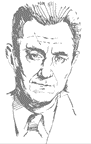 Godišnji plan i program rada2019./2020.SadržajSadržaj	1OSNOVNI PODACI O ŠKOLI	3UVJETI RADA	4PODACI O ŠKOLSKOM PODRUČJU	4PROSTORNI UVJETI	4UNUTRAŠNJI ŠKOLSKI PROSTORI	4STANJE ŠKOLSKOG OKOLIŠA I PLAN UREĐENJA	4PODACI O IZVRŠITELJIMA POSLOVA U ŠK.GOD. 2019/./2020.	6PODACI O UČITELJIMA	6PODACI O  RAVNATELJU I STRUČNIM SURADNICIMA	6RADNO VRIJEME RAVNATELJA I STRUČNIH SURADNIKA	7PODACI O ADMINISTRATIVNOM I TEHNIČKOM OSOBLJU	7ORGANIZACIJA RADA	8PODACI O UČENICIMA I RAZREDNIM ODJELIMA	8ORGANIZACIJA SMJENA	8GODIŠNJI KALENDAR RADA	9RASPORED SATI ZA ŠKOLSKU GODINU 2019./2020.	10PREDMETNA NASTAVA OŠ Vjekoslava Kaleba Tisno	10RAZREDNA NASTAVA OŠ Vjekoslava Kaleba Tisno	11RAZREDNA NASTAVA PŠ JEZERA – jutarnja smjena	12RAZREDNA NASTAVA PŠ JEZERA – popodnevna smjena	13GODIŠNJI FOND SATI NASTAVNIH PREDMETA PO ODJELIMA	14PLAN IZBORNE  NASTAVE	15DOPUNSKA NASTAVA	15PLAN DODATNOG RADA	16PLAN IZVANNASTAVNIH AKTIVNOSTI	17RAD PO PRILAGOĐENOM PROGRAMU	18NASTAVA U KUĆI	19PLAN KULTURNE I JAVNE DJELATNOSTI	20PLAN OBILJEŽAVANJA ZNAČAJNIH DATUMA I ŠKOLSKI PROJEKTI	21OBILJEŽAVANJE ZNAČAJNIH DATUMA	21PROGRAM PROFESIONALNOG INFORMIRANJA I USMJERAVANJA	26PROGRAM ZDRAVSTVENO-SOCIJALNE I EKOLOŠKE ZAŠTITE UČENIKA	28ŠKOLSKI PREVENTIVNI PROGRAM	32Program aktivnosti za sprečavanje i suzbijanje nasilja među učenicima	34Antikorupcijski program	36PODACI O RADNIM ZADUŽENJIMA DJELATNIKA ŠKOLE	38GODIŠNJE ZADUŽENJE ODGOJNO - OBRAZOVNIH DJELATNIKA ŠKOLE U OKVIRU 40-SATNOG RADNOG TJEDNA	38PODACI O OSTALIM DJELATNICIMA U ŠKOLI I NJIHOVIM ZADUŽENJIMA	40PLAN RADA STRUČNIH ORGANA, STRUČNIH SURADNIKA I ORGANA UPRAVLJANJA	40PLAN RADA TAJNIKA	40PLAN RADA VODITELJA RAČUNOVODSTVA	41PLAN RADA TEHNIČKOG OSOBLJA	42PLAN RADA POMOĆNOG TEHNIČKOG RADNIKA – DOMARA	42PLAN RADA SPREMAČICA	42PLAN  RADA SPREMAČICA U PŠ JEZERA	42PLAN RADA KUHARICE	43PLAN RADA STRUČNIH TIJELA ŠKOLE	43UČITELJSKO VIJEĆE	43PLAN RADA STRUČNOG TIMA	43RAZREDNIK	44VIJEĆE RODITELJA	45RAZREDNO VIJEĆE	45PLAN RADA ŠKOLSKOG ODBORA	46PLAN RADA VIJEĆA RODITELJA	46PROGRAM STRUČNOG OSPOSOBLJAVANJA USAVRŠAVANJA	47PLAN I PROGRAM RADA RAVNATELJA	Pogreška! Knjižna oznaka nije definirana.GODIŠNJI PLAN I PROGRAM RADA PEDAGOGA	56PROGRAM RADA KNJIŽNIČARA	63V A L O R I Z A C I J A	64OSNOVNI PODACI O ŠKOLINa osnovu čl. 28. st. 8. Zakona o odgoju i obrazovanju u osnovnoj i srednjoj školi (NN 87/08, 86/09, 92/10, 105/10, 90/11, 5/12, 16/12, 86/12, 126/12, 94/13 i 152/14) i čl. 13. Statuta Osnovne škole Vjekoslava Kaleba, na prijedlog ravnatelja i prethodne rasprave na sjednici Učiteljskog vijeća održanoj dana 19. rujna 2018. godine i Vijeća roditelja održanoj dana 21. rujna 2018. godine, Školski odbor OŠ Vjekoslava Kaleba, Tisno na sjednici održanoj 24. rujna 2018. godine donio je: GODIŠNJI PLAN I PROGRAMZA ŠKOLSKU GODINU 2019./2020. GODINUUVJETI RADAPODACI O ŠKOLSKOM PODRUČJUŠkola obuhvaća područja mjesta Tisnoga, Jezera, Dubrave kod Tisnoga, Dazline  te naselje Ivinj s oko 2.500 žitelja. Sva su mjesta bez ikakve industrije. U Tisnom prevladava turizam uz poljoprivrednu djelatnost, u Jezerima prevladava pomorstvo, ribarstvo i turizam a u Tišnjanskoj Dubravi, Dazlini i Ivinju poljoprivreda i stočarstvo.	U novu školsku zgradu uselili smo se 1997.g., sagrađenu na predjelu Luke. Zgrada je udaljena 1 km od mjesta. Učenici iz Jezera, njih 29, prevoze se učeničkim autobusom do škole i natrag, budući da je škola udaljena od Jezera punih 6 km. 4 učenika iz Dubrave kod Tisnoga i 4 učenik iz Ivinja također pohađa nastavu u O.Š. Tisno, a prevozi ih školski autobus u dužini od 12 km u jednom pravcu.PROSTORNI UVJETIUNUTRAŠNJI ŠKOLSKI PROSTORI	Nova školska zgrada otvorena je 10. travnja 1997. godine. Uselili smo 20. tavnja 1997.g. Nastava u novoj zgradi provodi se kabinetski. Škola posjeduje 4 učionice za niže odjele, 6 učionica s kabinetima za više odjele;  knjižnica, kuhinja te prostorije za tajništvo, pedagoga i ravnatelja.Dvoranu za TZK izgradila je općina Tisno koja nam je ustupa na korštenje u jutarnjim satima. Posjedujemo i uređeno šk. igralište koje je  općina Tisno renovirala početkom 2019. godine na inicijativu roditelja naših učenika. Površina igrališta je 1.125 m2.Kuhinja nam je opremljena izvrsno i sve dobro funkcionira. Zbog dotrajalosti u ovoj godini planiramo sanaciju djela krovišta i oštečenja koja su nastala u holu škole zbog prokišnjavanja. U procesu je ishodovanje uporabne dozvole. STANJE ŠKOLSKOG OKOLIŠA I PLAN UREĐENJAPri stražnjem ulazu u škole,  učiteljica iz biologije uz pomoć učenika cvječarske gruoe i učeničke zadruge Most, uredila je vrt s perunikama od kojih su neke endemične vrste. Zajedno s učenicima radi na održavanju istog vrta i brine o zasađenim biljkama i uopće o okolišu oko škole.	U PŠ Jezera  planira se uređenje zelene površine pri samom ulazu u školu.PODACI O IZVRŠITELJIMA POSLOVA U ŠK.GOD. 2019/./2020.PODACI O UČITELJIMA PODACI O  RAVNATELJU I STRUČNIM SURADNICIMARADNO VRIJEME RAVNATELJA I STRUČNIH SURADNIKAPODACI O ADMINISTRATIVNOM I TEHNIČKOM OSOBLJUORGANIZACIJA RADAPODACI O UČENICIMA I RAZREDNIM ODJELIMAOvu školsku godinu pohađa 145 učenika u ukupno 12 odjela. U matičnoj školi u Tisnom svi su odjeli čisti kao i u područnoj školi u Jezerima. Ukupno je 36 učenika putnika iz  Dubrave kod Tisnog, Ivinja  i Jezera. Učenike prevozi privatni prijevoznik Stari Velim.			ORGANIZACIJA SMJENA	Nastava se odvija u jednoj smjeni u MŠ Tisno i u dvije smjene u  PŠ Jezera.	U Matičnoj školi Tisno u jutarnjoj smjeni od 8,oo do 14,00 sati nastavu pohađaju četiri niža  i pet viših razrednih odjela. U područnoj školi Jezera od ove školske godine organizirana su četiri čista razredna odjeljenja pa je nastava organizirana u dvije smjene.GODIŠNJI KALENDAR RADAObilježit će se slijedeći blagdani:  Dani kruha, Sv. Martin - Dan općine Tisno,  Sveti Nikola, Božić, Nova Godina, Uskrs, Praznik rada, Majčin dan, Dan državnosti i Dan škole, Gospe od Karavaja.	Upis u 1. razred 2020./2021. . obavit će se do svibnja 2020.g.RASPORED SATI ZA ŠKOLSKU GODINU 2019./20.          PREDMETNA NASTAVA OŠ Vjekoslava Kaleba TisnoDEŽURSTVA UČITELJAPRATNJA UČENIKA NA AUTOBUS( niži i viši razredi)RAZREDNA NASTAVA OŠ Vjekoslava Kaleba TisnoRAZREDNA NASTAVA PŠ JEZERA – jutarnja smjenaRAZREDNA NASTAVA PŠ JEZERA – popodnevna smjenagGODIŠNJI FOND SATI NASTAVNIH PREDMETA PO ODJELIMAPLAN IZBORNE  NASTAVECilj aktivnosti:  Proširivanje i produbljivanje znanja i sposobnosti u odgojno-obrazovnom području za koje učenik pokazuje posebne sklonosti i pojačan interesNamjena aktivnosti: Aktivnost je namijenjena svim učenicima koji se za određeni izborni predmet opredijele na osnovu svojih sklonosti i pojačanog interesaNositelj aktivnosti: Učitelji izbornih predmetaNačin realizacije aktivnosti: Izborni predmeti realizirati će se kontinuirano tijekom cijele školske godineVremenik aktivnosti: Tijekom školske godine u okviru rasporeda satiTroškovnik aktivnosti: Posebnih troškova za realizaciju izborne nastave nema.Način vrednovanja / korištenja rezultata: Postignuće učenika vrednovati će se u okviru redovne nastave i u okviru sastavnica ocjenjivanja svakog pojedinog izbornog predmeta.DOPUNSKA NASTAVACilj aktivnostiPomoć učenicima u učenju i nadoknađivanju znanja, stjecanju sposobnosti i vještina iz određenih nastavnih područja ili iz više nastavnih predmetaNamjena aktivnostiAktivnost je namijenjena učenicima ili skupini učenika koji kroz redovni nastavni program nisu ostvarili očekivanu razinu uspjeha i kojima je potrebna pomoć u učenju.Nositelj aktivnostiUčitelji pojedinih nastavnih predmetaNačin realizacije aktivnostiDopunska nastava organizirati će se na određeno vrijeme kad je takav oblik pomoći učenicima potrebanVremenik aktivnostiDopunska nastava realizirati će se iz nekih predmeta kontinuirano tijekom cijele školske godine, a kod nekih periodično u prvom i/ili drugom polugodištu, odnosno kad se za to ukaže potreba.Troškovnik aktivnosti Posebnih troškova za realizaciju ove aktivnosti nema.Način vrednovanja/korištenja rezultataUčitelji u evidencijskom listu za dopunsku nastavu kontinuirano prate napredovanje učenika. Napredak se vrednuje u redovnoj nastavi kroz uspješnost svladanih poteškoća.PLAN DODATNOG RADACilj aktivnostiRad s učenicima koji u određenom nastavnom predmetu ostvaruju nadprosječne rezultate ili pokazuju poseban interes za određeni nastavni predmetNamjena aktivnostiDodatna nastava organizira se za darovite učenike koji se u nju uključuju na temelju vlastite odluke.Nositelj aktivnosti: Učitelji Način realizacije aktivnostiDodatna nastava realizirati će se kvalitetnim odgojno-obrazovnim sadržajima  i oblicima nastavnog rada učitelja,  iz nekih predmeta kontinuirano tijekom cijele školske godine, a iz nekih drugih periodično u prvom i/ili drugom polugodištu.  Vremenik aktivnostiTijekom školske godine u okviru rasporeda sati.Troškovnik aktivnosti Posebnih troškova za realizaciju dodatne nastave nema. Eventualni troškovi namiriti će se iz materijalnih sredstva škole ili iz donacija vanjskih suradnika.Način vrednovanja/ korištenja rezultataVrednovanje rezultata rada u dodatnoj nastavi pratiti će se kroz evidencijske liste dodatnog rada u kojima se prati postignuće učenika i rezultati postignuti na natjecanjima za koje učenici budu prijavljeni.PLAN IZVANNASTAVNIH AKTIVNOSTIKURIKUL IZVANNASTAVNIH AKTIVNOSTICilj aktivnosti: Angažiranje učenika za rad izvan redovite nastave. Poticanje htijenja za većim uspjehom i većom motivacijom za učenjem u slobodnijim okruženjima učenja i poučavanja. Sprečavanje društveno neprihvatljivog ponašanja. Poticanje samoaktualizacije učenika. Poticanje samostalnog istraživačkog učenja. Namjena aktivnosti: Aktivnosti su namijenjene svim učenicima škole Nositelj aktivnosti: Voditelji izvannastavnih aktivnostiNačin realizacije aktivnosti: Izvannastavne aktivnosti realizirati će se prema planu rada pojedinačnih izvannastavnih aktivnosti Vremenik aktivnosti: Aktivnosti će se realizirati prema rasporedu sati kojeg su izradili voditelji izvannastavnih aktivnosti kontinuirano tijekom školske godineTroškovnik aktivnosti: Eventualni troškovi realizacije planova i programa namiriti će se iz materijalnih sredstava škole, a moguće je da u jednom dijelu troškova budu participirali i roditelji i vanjski suradnici, te sponzori.Način vrednovanja / korištenja rezultata: Realizacija rada i postavljenih ciljeva  izvannastavnih aktivnosti pratiti će se preko evidencije rada izvannastavnih aktivnosti uz praćenje postignuća učenika te njihovo sudjelovanje u kulturnoj i javnoj djelatnosti škole.RAD PO PRILAGOĐENOM PROGRAMUU školskoj godini 2019./20. nastavu po prilagođenom programu pohađa dvoje učenika ( IV., i VI. razred). Cilj aktivnostiOstvarivanje prava na primjereni program školovanja i primjereni oblik pomoći, izrada individualiziranog odgojno-obrazovnog programa koji se temelji na procjeni sposobnosti, interesa i potreba učenika, te procjeni područja koja treba razvijati kod učenika s posebnim potrebama.Namjena aktivnostiAktivnost je namijenjena učenicima s teškoćama u razvoju, učenicima s teškoćama u učenju, problemima u ponašanju i emocionalnim problemima, učenicima s teškoćama uvjetovanim odgojnim, socijalnim, ekonomskim, kulturalnim i jezičnim čimbenicima Nositelj aktivnostiUčitelji određenih nastavnih predmeta, stručni suradnici, vanjski suradniciNačin realizacije aktivnostiIzrada prilagođenog programa koji će sadržavati inicijalnu procjenu, određivanje nastavnih predmeta i sadržaja, razine usvajanja sadržaja, vremenske dimenzije sa kratkoročnim i dugoročnim ciljevima i zadacima, izbor metoda, postupaka, sredstava i pomagala, praćenje i ocjenjivanje postignuća učenika.Svladavanje prilagođenog programa u okviru redovne nastave uz primjeren oblik pomoći koji pretpostavlja individualizirani rad, praćenje i vrednovanje učeničkog napredovanja, savjetovanje sa stručnim suradnicima i stalnu suradnju s roditeljimaVremenik aktivnostiAktivnost će se realizirati tijekom cijele školske godine kontinuiranoTroškovnik aktivnosti Elementarni troškovi namiriti će se materijalnih sredstava škole.Način vrednovanjaVrednovanje će se provoditi praćenjem stupnja usvojenosti prilagođenog programa kroz posebnu listu praćenja u okviru redovne nastave te pisano izvješće o postignućima i preporukama za daljnji rad.NASTAVA U KUĆIOvakav oblik rada nemamo, ali u slučaju potrebe će se realizirati. Cilj aktivnostiZa učenike koji zbog većih motoričkih teškoća ili kroničnih bolesti ne budu mogli polaziti nastavu, škola će uz odobrenje Ministarstva organizirati nastavu u kući, odnosno zdravstvenoj ustanovi ako se učenik bude nalazi na dužem liječenju te omogućiti polaganje predmetnog ili razrednog ispita.Namjena aktivnostiAktivnost je namijenjena učenicima radi svladavanja nastavnog plana i programa određenog razredaNositelj aktivnostiUčitelji, ravnateljNačin realizacije aktivnostiU slučaju potrebe realizirati će se kod kao nastava u kući ili nastava u zdravstvenoj ustanoviVremenik aktivnostiU slučaju potrebe tijekom školske godine.Troškovnik aktivnosti Elementarni troškovi namiriti će se iz materijalnih sredstava škole ili će se potraživati od Ministarstva  znanosti, obrazovanja i športa.Način vrednovanja:Aktivnost će se vrednovati u obliku pisanog izvješća u odnosu na  stupanj realizacije usvojenosti nastavnih sadržaja.PLAN KULTURNE I JAVNE DJELATNOSTIPLAN OBILJEŽAVANJA ZNAČAJNIH DATUMA I ŠKOLSKI PROJEKTIOBILJEŽAVANJE ZNAČAJNIH DATUMADANI ZAHVALNOSTI ZA PLODOVE ZEMLJECilj aktivnosti: Poučavanje i osposobljavanje za življenje prema građanskom moralu, općim kulturnim i civilizacijskim vrijednostima koje izviru iz nacionalne i europske tradicije, sadržajima i načelima zdravog življenja. Doživjeti i osvijestiti složenost, raznolikost i međusobnu povezanost svih čimbenika koji djeluju u čovjekovom prirodnom i društvenom okružju, razvijati pravilan odnos prema ljudima i događajima.Namjena aktivnosti: Aktivnost je namijenjena svim učenicima i djelatnicima škole, roditeljima učenika, vanjskim suradnicimaNositelj aktivnosti:Učitelji likovne kulture, učiteljica hrvatskog jezika vjeroučitelji, voditelji izvannastavnih aktivnosti, razredniciNačin realizacije aktivnosti: Tijekom listopada upriličiti prigodne izložbe učeničkih likovnih i literarnih radova na temu kruha u školi i izvan škole. Organizirati će se druženje učenika, roditelja i mještana  gdje će biti izložba krušnih proizvoda i učeničkih radova uz blagoslov kruha i prigodno darivanje.Učitelji razredne nastave održati će integrirani nastavni dan na temu kruha, dok će učitelji predmetne nastave kroz svoje nastavne predmete realizirati određene korelacije. Satovi razrednika vezani uz temu „Dani zahvalnosti za plodove zemlje“  realizirati će se u obliku radionica.Vremenik aktivnosti: Projekt će realizirati tijekom listopada 2018. godineTroškovnik aktivnosti: Elementarni troškovi namiriti će se iz materijalnih sredstava škole, a u jednom dijelu troškova participirati će roditelji učenika i vanjski suradnici.Način vrednovanja: Realizacija plana i programa projekta i postavljenih ciljeva pratiti će se kroz oglednu mapu.  SVI SVETI Cilj aktivnosti: omogućiti učenicima da osjete kako je život jači od bolesti i da je Isus pobjednik smrti, poticanje učenika na dostojno sjećanje na naše pokojnike kroz molitvu i posjete grobovima, uočiti istinsko značenje slavlja svetkovine Svi sveti i spomendana Dana mrtvih.Namjena aktivnosti: Aktivnost je namijenjena svim učenicima škole. Nositelji aktivnosti: Vjeroučitelj Ivan Skočić, don Lazar Čibarić, razredne učiteljice, razrednici, učitelj likovne kulture Način realizacije aktivnosti: Aktivnost će se realizirati likovnim i literarnim izričajem u okviru vjeronauka, likovne kulture, sata razrednika; posjetom groblju i polaganjem vijenaca; slušanjem meditativne glazbe,  Vremenik aktivnosti: Aktivnost će se realizirati tijekom listopada i studenog 2019.Troškovnik aktivnosti: Eventualni troškovi namiriti će se iz materijalnih sredstava škole.Način vrednovanja aktivnosti/korištenja rezultata: Aktivnost će se vrednovati uspješnošću  realizacije predviđenih nastavnih satova, izrađenih plakata i likovnih radova.SVJETSKI DAN LJUBAZNOSTI Cilj aktivnosti: Odgoj i obrazovanje učenika u skladu s općim kulturnim i civilizacijskim vrijednostima, poštivanje različitosti i snošljivosti, aktivno i odgovorno sudjelovanje u demokratskom razvoju društva. Namjena aktivnosti: Aktivnost je namijenjena učenicima od prvog do osmog razreda.Nositelji aktivnosti: Pedagoginja, razrednici.Način realizacije aktivnosti: Predavanja i radionice preko satova razrednika, izrada prigodnog plakata ili prezentacije, anketni upitnici za učenike.  Vremenik aktivnosti: Aktivnost će se realizirati tijekom studenog 2019.Troškovnik aktivnosti: Eventualni troškovi namiriti će se iz materijalnih sredstava škole.Način vrednovanja aktivnosti/korištenja rezultata: Uspješnost prezentacije plakata, analiza i prezentacija rezultata anketa.SVETI MARTIN – DAN OPĆINE TISNO Cilj aktivnosti: Razvoj poštovanja prema prirodnoj, kulturnoj  i društvenoj sredini, upoznavanje različitih načina prikazivanja i interpretiranja prošlosti, razvoj interesa za očuvanje kulturne baštine.   Namjena aktivnosti: Aktivnost je namijenjena učenicima od prvog do osmog razreda i djelatnicima škole.Nositelji aktivnosti: Razredne učiteljice, razredniciNačin realizacije aktivnosti: Istraživački rad, izrada plakata, nazočnost misi u mjesnoj crkvi.Vremenik aktivnosti: aktivnost će se realizirati od 8. – 13. studenog 2019.Troškovnik aktivnosti: Eventualni troškovi namiriti će se iz materijalnih sredstava škole.DAN SJEĆANJA NA VUKOVAR Cilj aktivnosti: Razvoj svijesti učenika o očuvanju materijalne i duhovne povijesno-kulturne baštine Republike Hrvatske i nacionalnog identiteta, odgoj i obrazovanje u skladu sa općim kulturnim i civilizacijskim vrijednostima i ljudskim pravima.Namjena aktivnosti: Aktivnost je namijenjena učenicima i djelatnicima škole.Nositelji aktivnosti: Razredne učiteljice, razrednici, učiteljica povjesti. Način realizacije aktivnosti: Predavanje u holu škole za učenike od 5. do 8. razreda, kratki film o padu Vukovara, paljenje lampiona, likovni i literarni radovi. Vremenik aktivnosti: Aktivnost će se realizirati 16. studenog 2019.Troškovnik aktivnosti: Eventualni troškovi namiriti će se iz materijalnih sredstava škole.BOŽIĆCilj aktivnosti: Poticanje stvaralaštva i sposobnosti oblikovanja, zajednički rad u skupini, poticanje snošljivosti i međusobnog poštovanja pri izradi Namjena aktivnosti: Sudjelovanje u projektu namijenjeno je svim učenicima i djelatnicima škole, roditeljima učenika i vanjskim suradnicima.Nositelj aktivnosti: Učiteljice hrvatskog jezika, učiteljica likovne kulture, učiteljica glazbene kulture, razredniciNačin realizacije aktivnosti: Tijekom prosinca realizirati će estetsko uređenje škole u duhu božićnih blagdana. Organizirati će se prigodna izložba učeničkih likovnih i literarnih radova, satovi razrednika biti će tematizirani. Izrađivati će se uporabni i ukrasni predmeti za prigodnu izložbu  u školskom prostoru i izvan škole.. Planira se ostvariti prigodno darivanje učenika za blagdan Svetog Nikole te božićna priredba. Učitelji razredne nastave realizirati će integrirane nastavne dane na temu Božića. Vremenik aktivnosti: Projekt će se realizirati tijekom prosinca 2019. godineTroškovnik aktivnosti: Elementarni troškovi namiriti će se iz materijalnih sredstava škole, a u dijelu troškova participirati će roditelji i vanjski suradnici.Način vrednovanja: Realizacija plana i programa i postavljenih ciljeva pratiti će se preko ogledne mape..DAN SJEĆANJA NA HOLOKAUST Cilj aktivnosti: Osuditi osvajački rat, kršenja temeljnih ljudskih prava i stradanja civilnog stanovništva, odgoj učenika u antiratnom duhu, razvoj samopoštovanja i poštovanje drugih, te osjećaj tolerancije i multiperspektivnosti.Namjena aktivnosti: Aktivnost je namijenjena učenicima i učiteljimaNositelji aktivnosti: Učiteljica povijesti, pedagoginjaNačin realizacije aktivnosti: Predavanja za učenike u okviru  redovne nastave predmeta, razgovor na temu preko satova razrednika, izrada plakata Vremenik aktivnosti: Aktivnost će se realizirati u  siječnju 2019.Troškovnik aktivnosti: Eventualni troškovi namiriti će se iz materijalnih sredstava škole.Način vrednovanja aktivnosti/korištenja rezultata: Uspješnost prezentiranih likovnih uradaka i izrađenog plakata, ispitivanje stavova učenika u odnosu na kršenje temeljnih ljudskih prava.VALENTINOVO Cilj aktivnosti: Poticanje i kontinuirano unapređivanje intelektualnog, tjelesnog, estetskog, društvenog, moralnog i duhovnog razvoja učenika u skladu s njihovim sposobnostima i sklonostima. Poučavanje učenika vrijednostima dostojnih čovjekaNamjena aktivnosti: Projekt je namijenjen svim učenicima i djelatnicima škole, roditeljima učenika i vanjskim suradnicimaNositelj aktivnosti: Učiteljice hrvatskog jezika, učiteljica likovne kulture, učiteljica glazbene kulture, razredniciNačin realizacije aktivnosti: Za Valentinovo upriličiti će se prigodna izložba učeničkih i literarnih radova učenika škole. Preko satova razrednika u svakom razredu obraditi će se tema vezana uz ljubav i zaljubljenost a koja će biti primjerena uzrastu učenika. Vremenik aktivnosti: Projekt će se realizirati tijekom veljače 2019. godineTroškovnik aktivnosti :Elementarni troškovi namiriti će se iz materijalnih sredstava škole, a u dijelu troškova participirati će roditelji i vanjski suradnici.Način vrednovanja: Realizacija plana i programa i postavljenih ciljeva pratiti će se preko ogledne mape.MAŠKARE  Cilj aktivnosti: Poticanje kreativnostiNamjena aktivnosti: Aktivnost je namijenjena učenicima i učiteljimaNositelji aktivnosti: Pedagoginja, razredne učiteljice, razredniciNačin realizacije aktivnosti: Organizacija i realizacija maškaranog dana, izrada maski i dr.Vremenik aktivnosti: Aktivnost će se realizirati na pokladni utorak.Troškovnik aktivnosti: U dijelu troškova izrade maski participirati će roditelji, a preostali dio namiriti će se iz materijalnih sredstava škole.Način vrednovanja aktivnosti/korištenja rezultata: Uspješnost realizacije maškaranog dana, foto zapis, ogledna mapa. USKRSCilj aktivnosti: Razvoj jezično-komunikacijskih sposobnosti učenika  pri govornoj i pisanoj upotrebi jezika, osposobljavanje učenika za uspješno snalaženje svakodnevnim priopćajnim situacijama, razvoj sposobnosti izražavanja osjećaja, misli i  stavova, razvijati osjećaj odgovornosti i kritičnosti prema svom i tuđem radu, razvijati sposobnost za samostalan rad, odgovornost za rad.Namjena aktivnost: Projekt je namijenjen svim učenicima i djelatnicima škole, roditeljima učenika i vanjskim suradnicima.Nositelj aktivnosti: Učiteljice hrvatskog jezika, učiteljica likovne kulture, učiteljica glazbene kulture, razredniciNačin realizacije aktivnosti: Tijekom travnja izrađivati će se prigodne čestitke koje će biti upućene na različite adrese; organizirati će se prigodna izložba učeničkih likovnih i literarnih radova učenika te prigodnih ukrasnih i uporabnih predmeta koje će učenici izraditi na likovnoj radionici ili preko satova razrednika. I ovom prilikom učenici razredne nastave imati će integrirani nastavni dan.Vremenik aktivnosti: Projekt će se realizirati krajem travnja 2019. godineTroškovnik aktivnosti: Elementarni troškovi namiriti će se iz materijalnih sredstava škole, a u dijelu troškova participirati će roditelji i vanjski suradnici.Način vrednovanja: Realizacija plana i programa i postavljenih ciljeva pratiti će se preko ogledne mape i pisanog izvješća voditelja.DAN PLANETA ZEMLJE Cilj aktivnosti: Stjecanje relevantnih znanja o našem planetu, poticanje oblikovanja pozitivnih stavova prema okolišu, usvajanje pozitivnih navika i ponašanja u odnosu prema okolišu, odgovorno donošenje odluka i rješavanje problema. Priprema učenika za mogućnosti i iskušenja koja ih čekaju u životu, poučavanje učenika vrijednostima dostojnih čovjeka.Namjena aktivnosti: Aktivnost je namijenjena svim učenicima i djelatnicima škole, roditeljima učenika i vanjskim suradnicima.Nositelj aktivnosti: Učitelj geografije, učitelji likovne kulture, učitelj tjelesne kulture, razrednici, voditelji izvannastavnih aktivnostiNačin realizacije aktivnosti: Izrada tematskih plakata o problemima u našem okolišu i njihovim utjecajima na Zemlju, izrada tematskih plakata o tome što oni sami mogu učiniti, likovni izraz učenika na temu na kakvom bi planetu željeli živjeti, a kakav bi mogao postati, akcija čišćenja okoliša škole, akcija sadnje cvijeća u školski vrt i lončanice u učionicama, primjereno estetsko uređenje školeVremenik aktivnost:Aktivnost  će se realizirati tijekom travnja 2019 godineTroškovnik aktivnosti :Elementarni troškovi namiriti će se iz materijalnih sredstava škole, a u dijelu troškova participirati će roditelji učenika i vanjski suradnici.Način vrednovanja:Realizacija aktivnosti pratiti će se kroz oglednu mapu u kojoj će biti i pisano izvješće voditelja o realizaciji projekta. PROGRAM PROFESIONALNOG INFORMIRANJA I USMJERAVANJAUpoznavanje učitelja s poslovima profesionalne orijentacijeCilj i namjena aktivnosti: Upoznavanje s pojmovima profesionalnog razvoja, interesima, sposobnostima i radnim vrijednostima, upoznavanje individualnih karakteristika učenika, provođenje ispitivanja u svrhu profesionalne orijentacije, suradnja s roditeljima u svrhu odgojnog djelovanja obitelji kod profesionalne orijentacije učenika. Nositelj aktivnosti: Ravnateljica, stručni suradniciNačin realizacije aktivnosti: Individualni razgovori (s učiteljima, učenicima, roditeljima, vanjskim suradnicima), roditeljski sastanci, anketni upitniciVremenik aktivnosti: Aktivnost će se realizirati tijekom školske godine Troškovnik aktivnosti: EventualnI troškovi namiriti će se iz materijalnih sredstava školeProfesionalno savjetovanje učenikaCilj aktivnosti: Upoznavanje učenika sa subjektivnim čimbenicima izbora zanimanja: sposobnosti, crte ličnosti, iskustvo i sl., upoznavanje učenika s objektivnim čimbenicima izbora budućeg zanimanjaNamjena aktivnosti: Aktivnost je namijenjena učenicima sedmog i osmog razredaNositelj aktivnosti: Pedagoginja, razrednicaNačin realizacije aktivnosti: Individualno savjetovanje učenika, grupno savjetovanje učenika preko satova razrednika, podjela informativnih letaka Vremenik aktivnosti: Aktivnost će se realizirati tijekom drugog polugodištaTroškovnik aktivnosti: Eventualni troškovi namiriti će se iz materijalnih sredstava školeProfesionalno informiranje učenikaCilj aktivnosti: Upoznavanje učenika s vrstama, brojem i rasporedom srednjih škola na području na kojem učenici žive i šire, upoznavanje učenika s pravima koja mogu ostvariti za Zavodu za zapošljavanje, upoznavanje učenika s uvjetima upisa u srednje školeNamjena aktivnosti: Aktivnost je namijenjena učenicima osmog razredaNositelj aktivnosti: Pedagoginja, razrednikNačin realizacije aktivnosti: Grupno informiranje učenika preko satova razrednika, podjela promotivnih letakaVremenik aktivnosti: Aktivnost će se realizirati tijekom drugog polugodištaTroškovnik aktivnosti: Eventualni troškovi namiriti će se iz materijalnih sredstava škole Suradnja s drugim institucijama kod profesionalne orijentacijeCilj aktivnosti: Osiguranje uvjeta za realizaciju programa rada Službe za profesionalnu orijentaciju – Zavoda za zapošljavanje, realizacija dijelova programa Službe za profesionalnu orijentaciju, suradnja sa Zavodom za javno zdravstvo – školska medicina, suradnja sa Hrvatskom obrtničkom komorom – posjet srednjim školama u ŠibenikuNamjena aktivnosti: Pravovremeno prikupljanje informacija kako bi se iste mogle proslijediti učenicimaNositelj aktivnosti: Pedagoginja, ravnateljicaNačin realizacije aktivnosti: Individualni kontakti s institucijama Vremenik aktivnosti: Aktivnost će se realizirati tijekom školske godine Troškovnik aktivnosti: Eventualni troškovi namiriti će se iz materijalnih sredstava škole Predavanja za učenike, i roditeljeCilj aktivnosti: Poučavanje i  osposobljavanje učenika za življenje prema individualnim i kolektivnim pravima i odgovornostima, zahtjevima promjenjivog svijeta, unapređivanje razvoja učenika u skladu s njegovim sposobnostima i interesima, informiranje i savjetovanje roditelja o značajkama i važnosti pravilnog izbora zanimanja njihove djeceNamjena aktivnosti: Aktivnost je namijenjena učenicima sedmog i osmog razreda i roditeljima učenika osmog razredaNositelj aktivnosti: Pedagoginja, razredniciNačin realizacije aktivnosti: Predavanja za učenike sedmog i osmog razreda – Izbor budućeg zanimanja, Kamo nakon osnovne škole. Predavanje za roditelje učenika osmog razreda - Odgoj u obitelji i pravilan izbor zanimanjaVremenik aktivnosti: Aktivnost će se realizirati tijekom drugog polugodištaTroškovnik aktivnosti: Eventualni troškovi namiriti će se iz materijalnih sredstava škole PROGRAM ZDRAVSTVENO-SOCIJALNE I EKOLOŠKE ZAŠTITE UČENIKABriga o učenicima putnicimaCilj aktivnosti: Prijevoz učenika; organizirano provođenje slobodnog vremena učenika nakon završetka nastave  do dolaska autobusaNamjena aktivnosti: Aktivnost je namijenjena svim učenicima školeNositelj aktivnosti: Ravnateljica, učiteljiNačin realizacije aktivnosti: Organizacija prijevoza učenika, dežurstva učitelja prije, tijekom i poslije nastave i ispraćaj učenika putnika do autobusaVremenik aktivnosti: Aktivnost će se realizirati tijekom cijele školske godineTroškovnik aktivnosti:Sukladno planu i programu prijevoza učenika; dežurstva učitelja sastavni su dio njihovih zaduženjaNačin vrednovanja:Aktivnost će se vrednovati stupnjem uspješnosti realizacije aktivnosti. Rekreativni izleti učenika od I. do VIII. razreda – prema programu učiteljaCilj aktivnosti: Ispunjavanje određenih odgojno-obrazovnih ciljeva i zadaća iz nastavnog plana i programa rada određenih predmeta sukladno razredu koji učenici pohađaju.Namjena aktivnosti: Aktivnost je namijenjena svima učenicima škole. Konačan broj polaznika odrediti će se nakon prikupljenih ponuda agencija za određena odredišta, određivanja cijene i održanih roditeljskih sastanaka.Nositelj aktivnosti: Razrednici svih razredaNačin realizacije aktivnosti: Izleti učenika realizirati će se tijekom drugog polugodišta školske godine 2018./2019. na osnovu plana kojeg će izraditi razrednici u suradnji sa učiteljimaVremenik aktivnosti: Izleti učenika realizirati će se u vremenu od ožujka do lipnja 2019. godineTroškovnik aktivnosti: Troškove izleta u iznosu prihvaćene ponude snosit će roditelji, dok će naknade voditelja i pratitelja biti isplaćene iz materijalnih sredstava škole.Način vrednovanja: Nakon provedenih izleta razrednici su dužni podnijeti pismeno izvješće o provedenom izletu te usmeno izvješće na sjednici Učiteljskog vijeća.Zaštita socijalno ugroženih učenikaCilj aktivnosti: Besplatan obrok za najugroženije učenike, osiguranje dodatne brige od strane nadležnih institucija i Centra za socijalnu skrbNamjena aktivnosti: Aktivnost je namijenjena učenicima težeg imovinskog stanja i obiteljima s većim brojem djece.Nositelj aktivnosti: Ravnateljica, učitelji  i stručni suradniciNačin realizacije aktivnosti: Aktivnost će se realizirati kroza besplatan obrok za najugroženije učenike, osiguranje dodatne brige od strane stručnih institucija, individualnim savjetodavnim razgovorima s učenicima i roditeljima, poduzimanjem određenih drugih mjera zaštite učenikaVremenik aktivnosti: Aktivnost će se realizirati tijekom cijele školske godineTroškovnik aktivnosti: Elementarni troškovi namiriti će se iz materijalnih sredstava škole,   eventualni drugi troškovi će se potraživati od Ministarstva i drugih institucija.Način vrednovanja: Procjena zadovoljstva korisnika i realizacije postignutih ciljeva.Preventivne mjere za zaštitu zdravlja učenikaCilj aktivnosti: Preventivne mjere za zaštitu zdravlja učenikaNamjena aktivnosti: Aktivnost je namijenjena svim učenicima školeNositelj aktivnosti: Učitelji, stručni suradnici, ravnateljica i vanjski suradniciNačin realizacije aktivnosti: Cijepljenje učenika tijekom školske godine, sistematski pregledi, edukativna predavanja od strane djelatnika Zavoda za javno zdravstvo, predavanja za učenike preko satova razrednika u realizaciji razrednikaVremenik aktivnosti: Aktivnosti će se realizirati tijekom cijele školske godineTroškovnik aktivnosti: Elementarni troškovi namiriti će se iz materijalnih sredstava škole, a svi drugi potraživanjem od institucija nadležnih za provođenje određenih mjeraSavjetodavni rad s učenicima i roditeljimaCilj aktivnosti: Edukacija roditelja o zdravstvenoj i ekološkoj zaštiti učenikaNamjena aktivnosti: Aktivnost je namijenjena svim roditeljima učenika škole.Nositelj aktivnosti: Učitelji, stručni suradnici, ravnateljicaNačin realizacije aktivnosti: Individualni i grupni savjetodavni razgovori s roditeljima, predavanja na roditeljskim sastancimaVremenik aktivnosti: Aktivnost će se provoditi tijekom cijele školske godineTroškovnik aktivnosti: Elementarni troškovi namiriti će se iz materijalnih sredstava škole.Način vrednovanja: O održanim roditeljskim sastancima voditi će se zapisnici u razrednim knjigama odjeljenja a o ostalim poduzetim aktivnostima pismeno izvješće voditelja aktivnosti.Namjenski zdravstveni pregledi na zahtjev ili prema situacijiCilj aktivnosti: Zaštita zdravlja učenika, preventivne mjere kod zaštite zdravlja učenikaNamjena aktivnosti: Aktivnost je namijenjena svim učenicima školeNositelj aktivnosti: Zdravstveni djelatnici u suradnji s ravnateljicomNačin realizacije aktivnosti: Prema planu i programu rada Zavoda za školsku medicinuVremenik aktivnosti: Aktivnost će se realizirati u tijeku školske godine i prema potrebi.Troškovnik aktivnosti: Elementarni troškovi namiriti će se iz materijalnih sredstava škole, ostale troškove snositi će institucije koje organiziraju određene preglede.ŠKOLSKI PREVENTIVNI PROGRAMCilj aktivnostiPromicanje spoznaja o sposobnostima nenasilnog rješavanja sukoba, razvijanje pozitivne slike o sebi, spoznaja važnosti suradnje škole i roditelja kod problematike zlouporabe sredstava ovisnosti, uviđanje važnosti pravilnog profesionalnog opredjeljenja, zdrav način života, pravilno organiziranje slobodnog vremena s naglaskom na kvalitetnim sadržajima i športskoj aktivnosti, kvalitetno življenje bez uporabe sredstava ovisnosti, spoznavanje važnosti samokritike,  razvoja kritičkog mišljenja, pozitivne slike o sebi, učenja.  Suzbijanje pojave nasilnog ponašanja za povećanje sigurnosti u odgojno-obrazovnim ustanovama, afirmacija pozitivnih vrijednosti, suočavanje s postojanjem problema nesigurnosti i nasilja, promicanje spoznaja o opasnostima od oružja i drugih eksplozivnih sredstava, jačanje svijesti učenika i roditelja o potrebi predaje oružja nadležnim tijelima, razvijanje samopoštovanja učenika, pomoć učenicima u životnim opredjeljenjima, pozitivno usmjerenje provođenja slobodnog vremena učenika, promicanje športskih i drugih kreativnih sadržaja. Prevencija pojave novih slučajeva nasilja među djecom i mladima,  edukacija stručnjaka koji rade s djecom i mladima,  senzibilizacija roditelja za problem nasilja među djecom i mladima,  senzibilizacija djece i mladih za problem nasilja,  sustavna pomoć djeci i mladima žrtvama nasilja,  znanstveno praćenje pojave nasilja među djecom i mladima.Namjena aktivnostiAktivnost je namijenjena svim učenicima školeNositelji aktivnostiUčitelji i stručni suradnici, ravnateljica, koordinator školskog preventivnog programa na suzbijanju zlouporabe sredstava ovisnostiNačin realizacije aktivnostiPredavanjima na satovima razrednika, realizacijom određenih nastavnih tema u okviru redovne nastave predmeta, radionicama, distribucijom promotivnih letaka, uključivanjem u različite izvannastavne i izvanškolske aktivnosti, uključivanjem učenika u športske aktivnosti, individualnim i grupnim savjetodavnim radom s učenicima i roditeljima. Predavanja i radionice za učenike na satovima razrednika, realizacija roditeljskih sastanaka određene tematike, individualni i grupni savjetodavni razgovori s učenicima i roditeljima, akcijska istraživanja vezana za tekuću problematiku sa ciljem unapređivanja odgojno-obrazovnog rada, edukacija učitelja putem literature, predavanja ili upućivanjem na seminare i savjetovanjaVremenik aktivnosti: Aktivnost će se provoditi tijekom cijele školske godineTroškovnik aktivnosti: Elementarni troškovi namiriti će se iz materijalnih sredstava škole, a ostali po potrebi od vanjskih suradnikaNačin valorizacije aktivnosti: Pismeno izvješće o realizaciji aktivnosti i postavljenih ciljevaProgram aktivnosti za sprečavanje i suzbijanje nasilja među učenicimaCilj aktivnosti:Nasilje je nažalost jedno od negativnih obilježja suvremenog doba koje nije ostalo izvan škole kao važne odgojne i obrazovne institucije. Cilj programa je prevencija i sprečavanje nasilja među djecom. Pomoć djeci  koja su žrtve nasilja, savjetovanje kako se zaštititi od nasilja u školi te kome se obratiti za pomoć ako im se tako nešto dogodi. Uključivanje roditelja prema njihovim mogućnostima u ostvarivanje programa, savjeti o tome kako pomoći i podržati svoje dijete ako je ono žrtva nasilja u školi.Kako prepoznati nasilje među djecom- o nasilju među djecom govorimo kada jedno ili više djece uzastopno i namjerno uznemiruje,      napada ili ozljeđuje drugo dijete koje se ne može obraniti- nasilje može biti  fizičko i verbalno te podrazumijeva prijetnje, tjelesne ozljede, odbacivanje,   ruganje, zadirkivanje, ogovaranje, uzimanje stvari, uništavanje stvari, kritiziranje,         naređivanje, ponižavanje, vrijeđanje, isključivanje djeteta  iz grupnih igri Aktivnosti u prevenciji nasilničkog ponašanja - ostvariti dobru komunikaciju nastavnika, stručnih suradnika, roditelja i učenika- izbjegavati poticanje natjecateljskog ponašanja među djecom- organizirati radionice socijalnih vještina, samopouzdanja, kvalitetne komunikacije,     rješavanje konflikata i problema- pohvaliti pozitivno, suosjećajno, prijateljsko ponašanje i davanje potpore- svakog dana učiti djecu neagresivnom ponašanju te promicati vrijednosti spolne, vjerske i   nacionalne tolerancije- pokazati vlastitim primjerom poštovanje i pružanje potpore- osmisliti grupe i aktivnosti kojima bi se manje popularni i povučeniji učenici izvukli iz     socijalne izolacijeAktivnosti u sprečavanju nasilničkog ponašanja - pružiti potporu i suradnju sa žrtvom i roditeljima- točno utvrditi što se dogodilo- cilj  svake intervencije mora biti zaustavljanje takvog ponašanja- osvješćivanje učenika i zajednička pomoć žrtvi-  pokušati promijeniti ponašanje nasilnika, dati mu potporu ako uvidi problem i prihvati    odgovornost- trenutna intervencija- razvijati prikladno ponašanje u razredu- ohrabrivanje prijavljivanja zastrašivanja- osigurati učenicima atmosferu u kojoj bez straha mogu prijaviti zastrašivanje- primijetiti osamljene i tužne učenike te otkrijte razlog tome- ne prihvaćati nepoželjno ponašanje kao dio šale i odrastanja- ne savjetovati djeci da se ne obaziru i da se sami suočavaju s tim- individualni razgovor s nasilnikom i žrtvom- objasniti nasilniku koje ponašanje je prihvatljivo, a koje nije- obavijestiti i uključiti roditelje nasilnika i žrtve u plan sprečavanja daljnjeg nasilničkog    ponašanja i zastrašivanja- nasilnike uključiti u edukaciju i modifikaciju neprihvatljivog ponašanja- djecu žrtve uključiti u grupe potpore gdje će se povećati njihovo samopouzdanje, socijalne    vještine, a i upoznat će nove prijateljeZaključakRavnatelj, nastavnici i stručni suradnici, a posebice pedagog dužni su spriječiti i zaustaviti svaki oblik nasilja u školi, te ako je potrebno dužni su surađivati s policijom i centrom za socijalnu skrb. Važno je da se škola pobrine za postojanje «sigurnog» mjesta na koje se mogu skloniti oni koji se osjećaju žrtvama, te da adekvatno nadgleda mjesta za koja učenici kažu da su potencijalna mjesta napada i zastrašivanja. Bitno je naglasiti učenicima kako trebaju prijaviti učenike koji se nasilnički ponašaju  prema drugima, bez straha od eventualnih posljedica. Učitelji i roditelji trebaju biti oni kome će se uvijek moći obratiti za pomoć ako im se tako nešto događa.Antikorupcijski program PODACI O RADNIM ZADUŽENJIMA DJELATNIKA ŠKOLE                                        GODIŠNJE ZADUŽENJE ODGOJNO - OBRAZOVNIH DJELATNIKA ŠKOLE U OKVIRU 40-SATNOG RADNOG TJEDNAPODACI O OSTALIM DJELATNICIMA U ŠKOLI I NJIHOVIM ZADUŽENJIMA PLAN RADA STRUČNIH ORGANA, STRUČNIH SURADNIKA I ORGANA UPRAVLJANJA                                                                            PLAN RADA TAJNIKA PLAN RADA VODITELJA RAČUNOVODSTVA PLAN RADA TEHNIČKOG OSOBLJA                                                        PLAN RADA POMOĆNOG TEHNIČKOG RADNIKA – DOMARAPLAN RADA SPREMAČICAPLAN  RADA SPREMAČICA U PŠ JEZERAPLAN RADA KUHARICEPLAN RADA STRUČNIH TIJELA ŠKOLEUČITELJSKO VIJEĆEPLAN RADA STRUČNOG TIMARAZREDNIKVIJEĆE RODITELJARAZREDNO VIJEĆEPLAN RADA ŠKOLSKOG ODBORAPLAN RADA VIJEĆA RODITELJA PROGRAM STRUČNOG OSPOSOBLJAVANJA USAVRŠAVANJASvi učitelji, ravnatelj i stručni suradnici aktivno će tijekom godine sudjelovati i na stručnim skupovima u organizaciji Ministarstva prosvjete i športa i Agencije za odgoj i obrazovanje, osobito će sudjelovati u radu Županijskih stručnih aktiva. Stručno usavršavanje u školiStručni aktiviUčitelji razredne i predmetne nastave svoje će stručno usavršavanje u školi provoditi putem organiziranih predavanja, radionica i tematskog planiranja i programiranja rada u okviru AKTIVA UČITELJA RAZREDNE  I PREDMETNE NASTAVE.U školi će djelovati dva aktiva:  - aktiv učitelja razredne nastave – voditeljica Mirna Markanović - aktivi učitelja engleskog jezika – voditeljica Iva Čeko- aktiv učitelja prirodnih znanosti – voditeljica Vinka OlivaniAktivi će se sastajati 4-5 puta godišnje, a sadržaji rada bit će predavanja učitelja iz struke, metodike, korelacije među predmetima, ogledna predavanja te planiranje i programiranje rada. Posebni naglasak će imati na pripremanju integriranih nastavnih dana tijekom šk. godine 2019./2020.Stručna usavršavanja unutar škole za sve odgojno-obrazovne radnike Stručna usavršavanja izvan školeStručna usavršavanja na županijskoj raziniSvaki učitelj dužan je tijekom školske godine ostvariti barem 10 sati stručnog usavršavanja izvan škole na županijskoj razini.Stručna usavršavanja na državnoj i međužupanijskoj raziniOstala stručna usavršavanja i osposobljavanjaTijekom školske godine učitelji će odlaziti i na druge oblike stručnog usavršavanja prema vlastitim interesima. Za sve oblike stručnog usavršavanja izvan Škole učitelji i stručni suradnici dužni su priložiti odgovarajuće potvrde na temelju kojih se upisuju podatci u obrasce o stručnom usavršavanju.Svi djelatnici koji obavljaju druge poslove tehničke prirode (zaštita od požara i sl.) za koje je potrebno proći odgovarajuće osposobljavanje biti će upućeni na tečajeve i druge oblike osposobljavanja za rad propisane zakonima RH. Brigu za osposobljavanje djelatnika vodi ravnatelj i rukovoditelj tehničke službe (tajnica Škole) koji izrađuje plan upućivanja djelatnika na osposobljavanje. PLAN I PROGRAM RADA RAVNATELJAGODIŠNJI PLAN I PROGRAM RADA PEDAGOGAPODRUČJA RADA:Pripremanje školskih odgojno-obrazovnih programa i njihove realizacijeNeposredno sudjelovanje u odgojno-obrazovnom procesuVrednovanje odgojno-obrazovnih rezultata, provođenje studijskih analiza, istraživanja i projekataStalni stručni razvoj nositelja odgojno-obrazovne djelatnosti u školiBibliotečno-informacijska i dokumentacijska djelatnost ZADAĆE:poticanje usvajanja  vrijednosti, stavova i navika koje omogućavaju cjelovit razvoj osobnosti učenikapraćenje razvoja i odgojno-obrazovnih postignuća učenikasudjelovanje u provođenju zdravstvene i socijalne skrbi učenikaprofesionalne informiranje i usmjeravanje učenika u skladu s njihovim potrebama, interesima i sposobnostimapružanje savjetodavne pomoći učenicima, roditeljima, učiteljima, stručnim tijelima i drugim sudionicima odgojno-obrazovne djelatnostisudjelovanje u uvođenju pripravnika u samostalni odgojno-obrazovni radsudjelovanje u stručnom usavršavanju odgojno-obrazovnih djelatnikaistraživanje potrebe za kvalitetnom organizacijom odgojno-obrazovnog radaistraživanje i analiziranje pojedinih pedagoških i psiholoških pojavnosti u odgojno-obrazovnom procesurad na povezivanju škole s lokalnom i širom zajednicompraćenje novih spoznaja iz područja pedagogije, psihologije, defektologije i njihove primjene u nastavnom i školskom raduuspostavljanje i razvijanje sustava informatičke i dokumentacijske djelatnosti radi evidencije i unapređivanja osobnog rada rte rada školeprovođenje vrednovanja i samovrednovanje rada sudionika odgojno-obrazovne djelatnosti u školiPlan i program rada pedagogaPROGRAM RADA KNJIŽNIČARA                                                                                                                                                                              V A L O R I Z A C I J A	Valorizacija ovoga godišnjeg plana i programa škole za školsku 2018./2019. godinu vršit će se tijekom godine i to početkom školske godine kao i na kraju obrazovnih razdoblja.	Svaki razrednik, svaki razredni i predmetni učitelj dužan je priložiti planove i programe, kao i sve održane sate i druge aktivnosti koji se obavljaju u školi.	Uvodom u pedagošku dokumentaciju kao i nazočnost nastavnim satovima vršit će se kontrola realizacije.	Za kontrolu realizacije Godišnjeg plana i programa rada škole u ovoj školskoj godini  zadužuje se ravnatelj škole, stručni tim, savjetnici i imenovane komisije.	Napomena: Sastavni dio Godišnjeg plana i programa rada škole čine razredni nastavni planovi i programi za svaki nastavni predmet i razred, a prilažu se uz Godišnji plan i program škole pedagoginji škole.Naziv škole:OŠ VJEKOSLAVA KALEBAAdresa škole:PUT LUKE BB, TISNOŽupanija:ŠIBENSKO - KNINSKATelefonski broj: 022/ 438 634                   022/ 439 314Broj telefaksa:075 522 923Internetska pošta:ured@os-tisno.skole.hrInternetska adresa:www.os-tisno.skole.hrŠifra škole:15-415-001Matični broj škole:03019420OIB:03878220834Upis u sudski registar (broj i datum):Tt-07/389-5 od 23. srpnja 2007.g.Škola vježbaonica za:-Ravnatelj škole:SANDA CRVELINZamjenik ravnatelja:HELENA ČORKALOVoditelj smjene:-Voditelj područne škole:SANJA MILINBroj učenika:145Broj učenika u razrednoj nastavi:80Broj učenika u predmetnoj nastavi:65Broj učenika s teškoćama u razvoju:1Broj učenika u produženom boravku:-Broj učenika putnika:36Ukupan broj razrednih odjela:12Broj razrednih odjela u matičnoj školi:8Broj razrednih odjela u područnoj školi:4Broj razrednih odjela RN-a:8Broj razrednih odjela PN-a:4Broj smjena:2Početak i završetak svake smjene:8 – 14 sati;   14:00 - 20:00 Broj radnika:36Broj učitelja predmetne nastave:18Broj učitelja razredne nastave:8Broj učitelja u produženom boravku:-Broj stručnih suradnika:2Broj ostalih radnika:6Broj nestručnih učitelja:2Broj pripravnika:-Broj mentora i savjetnika:1Broj voditelja ŽSV-a:-Broj računala u školi:31Broj specijaliziranih učionica:4Broj općih učionica:9Broj športskih dvorana:1Broj športskih igrališta:1Školska knjižnica:1Školska kuhinja:1Redni brojIme i prezime GodinarođenjaGodine r. stažaStrukaŠkolska spremaPredmet koji predajeGod.broj sati 1.Danijela Mateša197120Prof.VSSRazredna nastava17602.Jaka Jakovčev Turčinov19903Prof.VSSRazredna nastava17603.Irena Višić196529Nast.VŠSRazredna nastava17604.Mirna Markanović196325Nast. VŠSRazredna nastava17605.Sanja Milin196927ProfVSSRazredna nastava17606.Helena Čorkalo197321Prof.VSSRazredna nastava17607.Dragana Horvatović197223Nast.VSSRazredna nastava17608.Paula Zorzin19912Prof.VSSRazredna nastava17609.Željka Ljubić 195832Prof.VSSHrvatski jezik176010.Marko Papak19838Prof.VSSInformatika11.Alen Skroza196130Prof.VSSEngleski jezik 88012.Branka Oklješa Jerkin197221Prof.VSSTalijanski jezik48413.Iva Čeko19855Prof.VSSEngleski jezik14.Karlo Klarin197912Prof.VSSTalijanski jezik92415.Marija Pandža195740Dr.sc.VSSPriroda, biologija, kemija145215.Jelena Ćaleta196426Prof.VSSPovijest 96817.Zoran Grgas19827Prof.VSSGeografija 105618.Danka Oreb Jajac196923Prof.VSSGlazbena kultura105619.Ivana Skroza197320Prof.VSSLikovna kultura88020.Dinko Lucić19857Prof.VSSTZK88021.Lazar Čibarić19716Sveč.VSSVjeronauk 35222.Ivan Skočić19874Dipl. teologVSSVjeronauk 176023.Vinka Olivani197612Prvost.Mat.VŠSMatematika176024.Krešimir Klarin197617Ing.el.VŠSTehnička kultura, fizika396Redni brojIme i prezime GodinarođenjaGodine r. stažaStrukaŠkolska spremaPredmet koji predajeGod. broj sati 1.Ravnateljica:SANDA CRVELIN196926Učiteljica razredne nastaveVSS17602.Voditelj PŠ JezeraSANJA MILIN196927Učiteljica razredne nastaveVSSUčiteljica razredne nastave17603.Stručni suradnik pedagogIVANA FRŽOP19769Prof. pedagogije i prof. povijesti VSS17604.Knjižničarka:MARTINA FANTOV197914Magistar knjižničarstva VSS880RednibrojIme i prezimeRadno mjestoRadno vrijeme1.SANDA CRVELINRavnateljicaPON, SRI, PET – 7:30 – 15:30UTO, ČET –  7:30- 12:30 I 16:00 – 19:002.IVANA FRŽOPStručni suradnik – pedagogPON – PET.; 8,30-14,30; UTO. - 12:00 – 18:003.MARTINA FANTOVStručni suradnik – knjižničarPON, SRI, svaki drugi PETAK u mjesecu – 8:00 – 14:00Radno mjestoIme i prezime GodinarođenjaGodine r. stažaStrukaStručna spremaGod. broj satiTajnik Silvio Šoda197916stručni specijalist javne upraveVSS880Voditelj računovodstvaMarijo Banovac1993///Magistar ekonomijeVSS880Kuharica – spremačicaDanica Žurić195741trgovacSSS1760DomarMarijan Zorzin198211tehničar za elektronikuSSS1760SpremačicaLjiljana Vođera196525NSSPKV1760SpremačicaMarijana Čobanov197715pekarSSS1760RazredBroj učenikaOdjelUčenici putniciUčenici putniciIme i prezime razrednikaRazredBroj učenikaOdjel3-5 km6-12 kmIme i prezime razrednikaI.8Jaka JakovčevII.1011Helena ČorkaloIII.1313Mirna MarkanovićIV.1313Irena VišićI.PŠ101Paula ZorzinII..PŠ81Dragana HorvatovićIII.PŠ101Danijela MatešaIV.PŠ81Sanja MilinI. – IV. 8086V.18111Marija PandžaVI.1915Ivan SkočićVII.1318Marko PapakVIII.1516Zoran GrgasV. – VIII.65430I.. – VIII.1451237Obrazovno razdobljeMjesecBroj danaBroj danaBlagdani i neradni daniZnačajni datumiObrazovno razdobljeMjesecRadni Nastav.Blagdani i neradni daniZnačajni datumi1.polugodišteod 9. rujna 2019. do 20. prosinca 2019.IX.21169Svjetski dan učitelja, Dan neovisnosti RH, Dani kruha, Dan ljubaznosti,  Mjesec knjige, Svi sveti i Sv. Martin, Dan nepušenja, Sv. Nikola i Božić  1.polugodišteod 9. rujna 2019. do 20. prosinca 2019.X.202011Svjetski dan učitelja, Dan neovisnosti RH, Dani kruha, Dan ljubaznosti,  Mjesec knjige, Svi sveti i Sv. Martin, Dan nepušenja, Sv. Nikola i Božić  1.polugodišteod 9. rujna 2019. do 20. prosinca 2019.XI.202010Svjetski dan učitelja, Dan neovisnosti RH, Dani kruha, Dan ljubaznosti,  Mjesec knjige, Svi sveti i Sv. Martin, Dan nepušenja, Sv. Nikola i Božić  1.polugodišteod 9. rujna 2019. do 20. prosinca 2019.XII.151516Svjetski dan učitelja, Dan neovisnosti RH, Dani kruha, Dan ljubaznosti,  Mjesec knjige, Svi sveti i Sv. Martin, Dan nepušenja, Sv. Nikola i Božić  Ukupno 767146Svjetski dan učitelja, Dan neovisnosti RH, Dani kruha, Dan ljubaznosti,  Mjesec knjige, Svi sveti i Sv. Martin, Dan nepušenja, Sv. Nikola i Božić  2. polugodišteod  13. siječnja 2020. do 17. lipnja 2020.I.191912Nova Godina, Valentinovo, Dječje maškare, Međ. dan borbe protiv rasne diskr., Međ. dan dj. knjige, Dan darovitih, Uskrs, Dan planeta Zemlje, Praznik rada, Međ.dan crvenog križa, Majčin dan, Dan škole, Gospa od Karavaja, Dan zaštite čovj.okol., Podjela svjedodžbi, Godišnji odmor2. polugodišteod  13. siječnja 2020. do 17. lipnja 2020.II.151514Nova Godina, Valentinovo, Dječje maškare, Međ. dan borbe protiv rasne diskr., Međ. dan dj. knjige, Dan darovitih, Uskrs, Dan planeta Zemlje, Praznik rada, Međ.dan crvenog križa, Majčin dan, Dan škole, Gospa od Karavaja, Dan zaštite čovj.okol., Podjela svjedodžbi, Godišnji odmor2. polugodišteod  13. siječnja 2020. do 17. lipnja 2020.III.22229Nova Godina, Valentinovo, Dječje maškare, Međ. dan borbe protiv rasne diskr., Međ. dan dj. knjige, Dan darovitih, Uskrs, Dan planeta Zemlje, Praznik rada, Međ.dan crvenog križa, Majčin dan, Dan škole, Gospa od Karavaja, Dan zaštite čovj.okol., Podjela svjedodžbi, Godišnji odmor2. polugodišteod  13. siječnja 2020. do 17. lipnja 2020.IV.191911Nova Godina, Valentinovo, Dječje maškare, Međ. dan borbe protiv rasne diskr., Međ. dan dj. knjige, Dan darovitih, Uskrs, Dan planeta Zemlje, Praznik rada, Međ.dan crvenog križa, Majčin dan, Dan škole, Gospa od Karavaja, Dan zaštite čovj.okol., Podjela svjedodžbi, Godišnji odmor2. polugodišteod  13. siječnja 2020. do 17. lipnja 2020.V.201911Nova Godina, Valentinovo, Dječje maškare, Međ. dan borbe protiv rasne diskr., Međ. dan dj. knjige, Dan darovitih, Uskrs, Dan planeta Zemlje, Praznik rada, Međ.dan crvenog križa, Majčin dan, Dan škole, Gospa od Karavaja, Dan zaštite čovj.okol., Podjela svjedodžbi, Godišnji odmor2. polugodišteod  13. siječnja 2020. do 17. lipnja 2020.VI.121218Nova Godina, Valentinovo, Dječje maškare, Međ. dan borbe protiv rasne diskr., Međ. dan dj. knjige, Dan darovitih, Uskrs, Dan planeta Zemlje, Praznik rada, Međ.dan crvenog križa, Majčin dan, Dan škole, Gospa od Karavaja, Dan zaštite čovj.okol., Podjela svjedodžbi, Godišnji odmorUkupno 10710675Nova Godina, Valentinovo, Dječje maškare, Međ. dan borbe protiv rasne diskr., Međ. dan dj. knjige, Dan darovitih, Uskrs, Dan planeta Zemlje, Praznik rada, Međ.dan crvenog križa, Majčin dan, Dan škole, Gospa od Karavaja, Dan zaštite čovj.okol., Podjela svjedodžbi, Godišnji odmorUkupno VII./VIII.43-19Nova Godina, Valentinovo, Dječje maškare, Međ. dan borbe protiv rasne diskr., Međ. dan dj. knjige, Dan darovitih, Uskrs, Dan planeta Zemlje, Praznik rada, Međ.dan crvenog križa, Majčin dan, Dan škole, Gospa od Karavaja, Dan zaštite čovj.okol., Podjela svjedodžbi, Godišnji odmorUKUPNO12226177140PONEDJELJAKPONEDJELJAKPONEDJELJAKPONEDJELJAKUTORAKUTORAKUTORAKUTORAKSRIJEDASRIJEDASRIJEDASRIJEDAČETVRTAKČETVRTAKČETVRTAKČETVRTAKPETAKPETAKPETAKPETAKRAZ.56785678567856785678SAT567856785678567856781.Vj (I)PrPoMLk/TkHTalMHME (A) GkInfPrHMHE (A)MF2.MPoKHLk/TkHMGHE (A)GE (I)SRTalInfHPrME (A)H3.PoMKHTalMHFG/PGkHMHVj (I)MInfE (I)HBPo4.E (I)HFK MGLk/TkTalE (I)   GMBMSRTalInfMPoBE (I)5.HE (A)FPoGTalLk/TkTjInfTjGkSRTalHSRTjPoVj (I)HB6.Lk/TkVj(L )E (I)TjInfGLk/Tk GkInfTjGTjVj (L)TalVj (I)PoK7.Lk/TkE (A)Vj(L)TjInfLk/TkZBORZBORZBORZBORTjVj (L)IVAN SKOČIĆMIRNA MARKANOVIĆALEN SKROZAIRENA VIŠIĆIVA ČEKOJELENA ĆALETAKARLO KLARINDANKA OREB JAJACVINKA OLIVANIJAKA JAKOVČEV T.HELENA ČORKALOŽELJKA LJUBIĆZORAN GRGASMARKO PAPAKMARIJA PANDŽAHELENA ČORKALOMIRNA MARKANOVIĆ1.tjed.HELENA,2.tjed.JAKA,3.tjed.MIRNA,4.tjed.IRENAIRENA VIŠIĆJAKA JAKOVČEV T.IVANA S. /KREŠIMIR K.MARKO PAPAKDANKA/ ZORANDINKO LUCIĆMARIJA PANDŽAPONEDJELJAKPONEDJELJAKPONEDJELJAKPONEDJELJAKUTORAKUTORAKUTORAKUTORAKSRIJEDASRIJEDASRIJEDASRIJEDAČETVRTAKČETVRTAKČETVRTAKČETVRTAKPETAKPETAKPETAKPETAKRazred12341234123412341234Sat123412341234123412341HRVHRVHRVHRVHRVHRVMATMATENGHRVHRVHRVVJERHRVMATPDENGVJERHRVHRV2MATVJERMATMATHRVMATHRVTALHRVMATHRVGKHRVMATPDVJERVJERHRVMATENG3PDENGTZKVJERMATPDTZKHRVLKTZKENGMATMATTZKTZKTALMATENGSRTZK4GKMATENGTZKTZKTZKPDPDSRGKLKPDPDLKGKHRVTZKPDVJERMAT5DODINADOPENGINADOPDODSRDOPDODINALKTZKSRVJERDOPDOD6INAPONEDJELJAKPONEDJELJAKPONEDJELJAKPONEDJELJAKUTORAKUTORAKUTORAKUTORAKSRIJEDASRIJEDASRIJEDASRIJEDAČETVRTAKČETVRTAKČETVRTAKČETVRTAKPETAKPETAKPETAKPETAKRazred12341234123412341234Sat123412341234123412341HRVHRVHRVTALPDHRVHRVHRVHRVHRVHRVHRVMATHRVHRVHRVPDHRVHRVHRV2MATMATMATTALMATMATMATMATMATMATMATMATHRVPDMATMATHRVMATPDMAT3GKPDPDHRVHRVGKTZKTZKLKTZKTZKPDTZKTZKTZKGKTZKLKLKPD4TZKTZKSRPDVJERENGVJERENGSRVJERGKVJERENGINAENGSRINASRDODLK5DOPDOPINAINAENGVJERENGVJERVJERDODVJERTZKDODENGDOPENGDOP6DODPONEDJELJAKPONEDJELJAKPONEDJELJAKPONEDJELJAKUTORAKUTORAKUTORAKUTORAKSRIJEDASRIJEDASRIJEDASRIJEDAČETVRTAKČETVRTAKČETVRTAKČETVRTAKPETAKPETAKPETAKPETAKRazred12341234123412341234Sat123412341234123412340TALVJERENGVJERENGVJERVJERENGENGHRVHRV1.HRVHRVHRVTALENGVJERENGVJERVJERVJERHRVHRVMATHRVENGENGPDHRVHRVMAT2.MATMATMATHRVPDHRVHRVTZKHRVHRVMATMATHRVPDHRVGKHRVMATPDPD3.GKPDPDPDMATMATMATHRVMATMATGKPDTZKTZKMATMATTZKLKLKLK4TZKTZKTZKINAHRVGKTZKMATLKTZKDOPTZKDODINATZKSRINASRSRDOP5.DOPDOPINASRDODDODMŠ Vjekoslava KalebaMŠ Vjekoslava KalebaMŠ Vjekoslava KalebaMŠ Vjekoslava KalebaPŠ JezeraPŠ JezeraPŠ JezeraPŠ JezeraNastavni predmetI.II.III.IV.I.II.III.IV.V.VI.VII.VIII.Hrvatski j.175175175175175175175175175175140140Likovna k.353535353535353535353535Glazbena k.353535353535353535353535Engleski j.7070707070707070105105105105Matematika 140140140140140140140140140140140140Priroda 52,570Biologija 7070Kemija 7070Fizika 7070Priroda i d.707070105707070105Povijest 70707070Geografija 52,5707070Tehnička k.35353535TZK105105105701051051057070707070Informatika7070Ukupno 630630630630630630630630770805910910Vjeronauk 707070707070707070707070Talijanski j. 707070707070Informatika 7070Ukupno 707070140707070140210210210210NazivprogramaRazredBroj učenikaBrojgrupaIzvršiteljiSati tjednoVjeronauk Talijanski jezik1.-4.T., 1.-4.PŠ.,5. i 6. 11010Ivan Skočić  2Vjeronauk Talijanski jezik  7.i  8.222Lazar Čibarić  2Vjeronauk Talijanski jezik4.T., 4.PŠ, 5., 6.,7., 8.766Karlo Klarin  2Informatika 7.-8.282Marko Papak  2Predmet Razred Sati godišnje Izvršitelji Matematika /hrvatski jezikI.35Jaka Jakovčev TurčinovHrvatski jezik/matematikaII.35Helena ČorkaloMatematika / hrvatski jezik III.35Mirna MarkanovićMatematika /matematikaIV.35Irena VišićHrvatski jezik/matematika I.35Paula ZorzinMatematika /hrvatski jezikII.35Dragana HorvatovićMatematika /hrvatski jezikIII.35Danijela MatešaMatematika /hrvatski jezikIV.35Sanja MilinMatematika V-VIII105Vinka OlivaniKemijaVII,VIII35Marija PandžaEngleski V. -VIII. 35Iva ČekoFizikaVII.-VIII.35Krešimir KlarinHrvatski jezikV-VIII70Željka LjubićPredmet Razred Sati godišnje Izvršitelji Matematika /hrvatski jezikI.35Jaka Jakovčev TurčinovHrvatski jezik/matematikaII.35Helena ČorkaloMatematika / hrvatski jezik III.35Mirna MarkanovićHrvatski jezik/matematikaIV.35Irena VišićHrvatski jezik/matematika I.35Paula ZorzinMatematika /hrvatski jezikII.35Dragana HorvatovićHrvatski jezik/matematika III.35Danijela MatešaHrvatski jezik/matematika VI.35Sanja MilinMatematika V-VIII70Vinka OlivaniGeografija V-VIII35Zoran Grgas Engleski jezikV./VIII.35Iva ČekoNaziv aktivnosti Naziv aktivnosti Broj sati Broj sati Ime izvršitelja Mala škola glagoljiceMala škola glagoljice3535Jaka Jakovčev TurčinovRecitatorska skupinaRecitatorska skupina3535Helena ČorkaloLikovna grupaLikovna grupa3535Mirna MarkanovićDramsko-recitatorska grupaDramsko-recitatorska grupa3535Irena VišićLikovna grupaLikovna grupa3535Danijela MatešaDramsko-recitatorska grupaDramsko-recitatorska grupa3535Sanja MilinGlazbena radionicaGlazbena radionica3535Paula ZorzinMali zborMali zbor3535Dragana HorvatovićDramska skupinaDramska skupina3535Željka LjubićUčenička zadrugaUčenička zadruga3535Krešimir KlarinŠkolski pjevački zborŠkolski pjevački zbor3535Danka Oreb JajacŠkolski športski klubŠkolski športski klub7070Dinko LucićCvjećari  Cvjećari  7070Marija Pandža Vjeronaučna olimpijadaVjeronaučna olimpijada7070Ivan SkočićKlub mladih tehničaraKlub mladih tehničara7070Krešimir KlarinMatematika 35Vinka OlivaniMjesecSadržaji radaRujanPrijem učenika prvog razreda i njihovih roditelja, Međunarodni dan jezikaListopadObilježavanje Dana kruha: izložba likovnih i literarnih radova učenika, blagovanje kruha, obilježavanje, Svjetski dan učitelja, Obilježavanje Mjeseca knjige, Dan hrvatske neovisnosti, Dan sjećanja na Vukovar, StudeniObilježavanje Dana spomena na mrtve, obilježavanje, Svjetski dan ljubaznosti , Sveti Martin – dan Općine Tisno, Večer matematikeProsinacBožićna priredba, Božićna izložba likovnih  i literarnih radova učenika,  obilježavanje blagdana Svetog Nikole, Nova Godina SiječanjŠkolska natjecanja, Lidrano , Dan sjećanja na holokaustVeljačaOpćinski susreti Lidrano, obilježavanje Valentinova literarnim i likovnim radovima učenika, Ruksak pun kultureOžujakŽupanijski susreti Lidrano, , obilježavanje Uskrsa, obilježavanje Svjetskog dana knjige  obilježavanje Svjetskog dana šuma i Svjetskog dana voda, Športska natjecanja, TravanjObilježavanje Međunarodnog dana dječje knjige , obilježavanje Svjetskog dana zdravlja , obilježavanje Dana planete Zemlje,  SvibanjObilježavanje Svjetskog dana smijeha i Svjetskog dana športa, Dan škole, Gospe od KaravajaLipanjSvečana podjela svjedodžbi učenicima VIII razredaMJESECSADRŽAJ RADAIZVRŠITELJIrujanŠto je profesionalna orjentacija i njezin značaj - informacije za učenike i roditelje- pedagoglistopadAnketa-lista mana i bolestiSavjetovanje o izboru zanimanja  za učenike 8. razreda, Sajam obrazovanja ŠibenikPedagogRazrednikCISOKstudeniPisani  sastavi i likovni radovi na temu "Kad odrastem bit ću..." za učenike 7. razreda i ostale učenike- učitelji hrvatskog jezika i likovne  kultureprosinacUloga učitelja u profesionalnom informiranju učenika - predavanje za razrednike- vanjski suradniciveljačaTestiranje sposobnosti i interesa učenika  8. razreda- psiholog Zavoda za zapošljavanjeožujakIndividualni razgovor s roditeljima učenika 8. razreda- razrednici- pedagogtravanjPregled zanimanja u Županiji šibensko-kninskoj u školskoj 2019./2020. godiniCISOK- pedagogsvibanjKamo nakon osnovne škole - predavanje za učenike 8. razreda- pedagogCISOKlipanjDodatno informiranje i savjetovanje neodlučnih učenikaZavoda za zapošljavanje - i pedagogPROGRAMIZVRŠITELJSURADNICIPrijevozStari Velim d.o.o.Stankovci- ravnatelj - tajnikOrganizirano provođenje slobodnogvremena učenika nakon završetka nastave (tijekom 6. sata)dežurni učitelj-knjižničarPROGRAMIZVRŠITELJISURADNICISURADNICIVRIJEMECijepljenje protiv difterije, tetanusa i dječje paralize (DI-TE, POLIO)(1. razred)Nadležni liječnik škole –specijalist školske medicinepedagogpedagog1. polugodišteCijepljenje protiv hepatitisa B(dva puta)(6. razred)Nadležni liječnik škole –specijalist školske medicinepedagogpedagog1. polugodišteCijepljenje protiv difterije, tetanusa i dječje paralize (DI-TE, POLIO)(8. razred)Nadležni liječnik škole –specijalist školske medicinepedagogpedagog1. polugodišteSistematski pregled(8. razred)Nadležni liječnik škole –specijalist školske medicinepedagogpedagog1. polugodišteKontrola vida i vida na boje(3. razred)Nadležni liječnik škole –specijalist školske medicinepedagogpedagog2. polugodišteSistematski pregled(5. razred)Nadležni liječnik škole –specijalist školske medicinepedagogpedagog2. polugodišteCijepljenje protiv hepatitisa B  - 3.doza(6. razred)Nadležni liječnik škole –specijalist školske medicinepedagogpedagog2. polugodištePregled kralježnice I stopala(6. razred)Nadležni liječnik škole –specijalist školske medicinepedagogpedagog2. polugodišteSistematski pregled djece prije upisa u 1. razredNadležni liječnik škole –specijalist školske medicinepedagogtravanj, svibanjtravanj, svibanjtravanj, svibanjHigijensko-sanitarna kontrola škole i školske kuhinjeMinistarstvo zdravstva i socijalne skrbiravnateljtajniktijekom godinetijekom godinetijekom godineZdravstveni odgoj učenikaRazredniciNadležni liječnik škole –specijalist školske medicinepedagogučiteljitijekom godinetijekom godinetijekom godineAktivnostiNositelji aktivnostiVrijeme realizacijeUpoznavanje sa ŠPP-om za školsku 2019./2020. godinuKoordinatorRavnateljrujanSatovi razrednika (teme o zaštiti zdravlja djece i zdravim stilovima života, teme u skladu s nacionalnim kampanjama prema naputku MZOŠ, Zaustavljanje nasilja na društvenim mrežama)RazredniciŠkolska liječnicaTijekom godine „Kako pregovaranjem izaći na kraj s pritiskom vršnjaka“ radionica za učenike 7. razredaPedagogrujanKako organizirati vlastito učenje - radionica za učenike 5. razredaPedagoglistopadPredavanje za učenike 6. razreda , Zlouporaba-priotehničkih sredstva“PUprosinac „Postavljanje ciljeva za budućnost“ radionica za učenike 8. razreda PedagogožujakOvisnosti-predavanje za učenike 6. razredaZZJZ, Služba za mentalno zdravlje i prevenciju ovisnostiPo dogovoru s nositeljem aktivnostiPravilno korištenje novih medija i zaštita od viktimizacije – predavanje za učenike 7. razredaPUPo dogovoru s nositeljem  aktivnostiOdgovorno spolno ponašanje i rizici (pre)ranih spolnih odnosa – predavanje za učenike 8. razredaŠkolska liječnicaPo dogovoru s nositeljem  aktivnosti Rad s rizičnom skupinom učenikaStručni suradnicikontinuiranoSavjetodavni rad s učenicima, roditeljima i učiteljimaPedagogkontinuiranoIndividualni rad s učenicima Stručni suradnicikontinuiranoPredavanje za Učiteljsko vijeće – Vizualna ovisnost / Zaustavimo nasilje na društvenim mrežamaObiteljski centar i/ili PUveljačaPredavanje i radionice za roditelje učenika 1. razreda – Roditelji protiv vizualne ovisnostiObiteljski centarPo dogovoru s nositeljem aktivnostiPredavanje za roditelje (RN) – granice u odgojuObiteljski centarPo dogovoru s nositeljem aktivnostiRoditeljski sastanci (teme promicanja zdravih stilova življenja i prevencije ovisnosti i drugih rizičnih ponašanja)RazredniciŠkolska liječnicaTijekom godineSudjelovanje u kampanjama i aktivnostima izvan škole u cilju prevencije negativnih oblika ponašanja (priredbe, kampanje, natjecanja, kulturno-umjetnički događaji)UčiteljiVoditelji INA-iTijekom godineEdukacija učitelja i stručnih suradnika za rad na prevenciji negativnih oblika ponašanjaMZOŠAZOOTijekom godinePodjela edukativnih materijala o štetnosti droga i drugih sredstava ovisnosti, te ostalih edukativnih materijala u cilju prevencije negativnih oblika ponašanja Stručni suradniciRazredniciMZOŠAZOOTijekom godineOsigurati stručnu literaturu namijenjenu učiteljima i stručnim suradnicimaRavnateljMZOŠAZOOTijekom godineSuradnja sa Zavodom za javno zdravstvo, Službom za školsku medicinu PedagogTijekom godineSuradnja s CZSS I PUStručni suradniciRavnateljTijekom godineAktivnostiNositelji aktivnostiVrijeme realizacije „Kako pregovaranjem izaći na kraj s pritiskom vršnjaka“ radionica za učenike 7. razredaPedagoginjarujanPravilno korištenje novih medija i zaštita od viktimizacije – predavanje za učenike 7. razredaPUPo dogovoru s nositeljem  aktivnosti Rad s rizičnom skupinom učenikaStručni suradnicikontinuiranoPredavanje za Učiteljsko vijeće – Vizualna ovisnost / Zaustavimo nasilje na društvenim mrežamaObiteljski centar i/ili PUveljačaPredavanje i radionice za roditelje učenika 1. razreda – Roditelji protiv vizualne ovisnostiObiteljski centarPo dogovoru s nositeljem aktivnostiPredavanje za roditelje (RN) – postavljanje granica u odgojuObiteljski centarPo dogovoru s nositeljem aktivnostiRadionice iz projekta Hrabri čuvari u organizaciji Hrabrog telefonaPedagoginjaTijekom godinePODRUČJE RADAAKTIVNOSTI I MJERE1. UPRAVLJANJE ŠKOLOMa) Odgovorno i zakonito postupanje pri donošenjuodluka:- u sferi materijalnog poslovanja škole(pri raspolaganju sredstvima škole, sklapanju pravnihposlova u ime i za račun škole, opterećivanju iotuđivanju pokretnih stvari i nekretnina škole,odlučivanju u davanju u zakup ili najam prostoraškole, odlučivanju o drugim aktivnostima škole-izleti, ekskurzije i sl.)- u sferi zasnivanja radnih odnosa(postupanje prema važećim zakonskim ipodzakonskim propisima uz primjenu moralnihnačela)b) U radu i poslovanju- postupanje prema zakonskim i podzakonskimpropisima u radu i poslovanju- pridržavanje propisanih postupaka- postupanje prema načelu savjesnosti i poštenja iprema pravilima struke- raspolaganje sredstvima škole prema načelu dobroggospodarac) Odgovornost u trošenju sredstava- racionalno raspolaganje imovinom i sredstvima škole- postupanje prema važećim propisima- provedba zakonom propisanih postupaka2. OBAVLJANJE      RAČUNOVODSTVENIH             POSLOVA- postupanje prema važećim zakonskim i podzakonskim propisima- vođenje propisanih evidencija i redovito izvješćivanje nadležnih službi- pridržavanje zakonom propisanih postupaka- postupanje prema načelu savjesnosti i poštenja i prema pravilima struke3. OBAVLJANJE TAJNIČKIH     POSLOVA- postupanje prema važećim zakonskim i podzakonskim propisima- pridržavanje propisanih postupaka- postupanje prema načelu savjesnosti i poštenja i prema pravilima struke4. ODGOJNO-OBRAZOVNI       POSLOVI- razvijanje moralnih i društvenih vrijednosti kod djece- ukazivanje na korupciju kao društveno neprihvatljivo ponašanje- razvijanje visoke svijesti o štetnosti korupcije- edukacija o budućim mogućim načinima spriječavanja korupcije5. NADZOR- inspekcijski nadzor- revizija materijalnog poslovanjaR. brojIme i prezime Struka Redovita nastavaIzborna nastava Rad razrednikaOstali poslovi učitelja (čl.13.st.7.)Ostali poslovi učitelja -1. dioUmanjenje radne obveze učitelja Prekovremeni radDopunska nastavaDodatni radIzvannastavne aktivnostiPosebni poslovi uč.Ostali poslovi učitelja – 1. dioUmanjenje radne obveze učiteljaOstali poslovi razrednikaOstali poslovi učitelja – 2.dioPisanje stručno-metodičkih pripremaRadničko vijećeOstali poslovi učiteljaUkupno tjedno zaduženjeGodišnje 1.Mirna MarkanovićRN1621112894014002.Dragana Horvatović RN1621112894014003.Irena VišićRN1621112894014004.Helena ČorkaloRN1621112894014005.Marija JurasRN1621112894014006.Sanja MilinRN15211127,510,54014007.Danijela MatešaRN1621112894014008.Paula ZorzinRN15211127,510,54014009.Željka LjubićHRV182271340140010.Vinka OlivaniMAT163215,512,540140011.Ivana SkrozaLK41212151656012.Danka Oreb JajacGK6111251656013.Alen SkrozaEJ101362070014.Iva ČekoEJ1011352094515.Jelena ĆaletaPOV83652277016.Dinko LucićTZK813352070017.Branka Oklješa JerkinEJ6221035018.Marija PandžaP,B, K11,52211,524933115519.Zoran GrgasGEO7,52122,552070024.Krešimir KlarinTEH42151242025.Krešimir KlarinFIZ421231228020.Ivan SkočićVJE202227740140021.Lazar ČibarićVJE41,52,5828022.Marko PapakINF82223,52,52077023.Karlo KlarinTJ124521735Ime i prezimeStruka Poslovi Sati tjedno Radno vrijeme Broj sati godišnjeSilvio ŠodaStručni specijalist javne upraveTajnik2007.30.-15.30.960Angela Slavica(Mario Banovac)Stručna specijalistica ekonomijeVoditelj računovodstva2007-15960Marijan ZorzinTehničar za elektronikuDomar 407-151920Danica ŽurićTrgovac Kuhar.- sprem.406-141920Marijana ČobanovPekar Spremačica 406-10, 14-181920Ljiljana VođeraOsn.školaSpremačica4012-201920R.br.SadržajiVrijeme realiz.1.RAD S ORGANIMA UPRAVLJANJAsuradnja u pripremi sjednica organa upravljanjapravilno vođenje i čuvanje dokumentacije o radu organa upravljanjadostava poziva za sjednicu organa upravljanjaTijekom godine 2.NORMATIVNO-PRAVNI POSLOVIizrada pojedinih normativnih akatapraćenje i provođenje pravnih propisa putem stručnih  seminara i literature izrada ugovora, rješenja i odlukapripremanje i sudjelovanje u radu sjednica organa upravljanjasudjelovanje u postupku provođenja izbora i imenovanja ravnateljasavjetodavni rad o primjeni zakonskih i drugih propisasuradnja i izvješćivanje sindikalnog povjerenika o bitnim  pitanjima i promjenama vezanim za radni odnos radnika  i za rad školeTijekom godine3.PERSONALNO KADROVSKI POSLOVIposlovi vezani za zasnivanje radnih odnosa	izrada prijedloga godišnjih odmora učitelja i stručnih suradnikaizrada prijedloga godišnjeg odmora za pomoćno-tehničko osoblje, organizacija i kontrola istihmatična evidencija radnika  - matične knjige radnika i personalnih dosjeavođenje radnih i sanitarnih knjižicaTijekom godine4.OPĆI POSLOVIrad sa strankamasuradnja s radnim tijelima Školesudjelovanje u organizaciji zdravstvene zaštite učenika i radnikasuradnja s Ministarstvom znanosti, obrazovanja i športa i županijskim uredima državne uprave i uredima društvenih djelatnostinarudžba i nabava pedagoške dokumentacijeposlovi u vezi s protokoliranjem svjedodžbi i zapisnika o popravnim ispitimajavni natječaji za davanje u zakup prostora školepomoć pripravnicima pri spremanju stručnog ispitaTijekom godine5.ADMINISTRATIVNI POSLOVIprimanje, zavođenje, razvrstavanje i otprema poštevođenje arhiva škole i ažuriranje podataka u ARHInet sustavuvođenje urudžbenog zapisnikasastavljanje i pisanje raznih dopisa, zahtjeva, molbi i sl.izdavanje raznih potvrda i uvjerenja učenicima i radnicima Školeizdavanje i prijem svjedodžbi prijelaznica i duplikata svjedodžbivođenje police osiguranja učenika i radnikavođenje brige o matičnih knjigama učenikaTijekom godineUKUPNA  ZADUŽENJA:	960 satiR.br.R.br.SadržajiVrijeme realiz.1.BLAGAJNIČKI POSLOVIBLAGAJNIČKI POSLOVITijekom godine2.KNJIGOVODSTVENI POSLOVIIzrađuje godišnji financijski plan škole			Vođenje glavne knjige  financijskog poslovanja		Vođenje knjige osnovnih sredstava i sitnog inventara	Slaganja, kontiranja i knjiženja financijskih i knjigovodstvenih d.Izrada perodičnih obračuna 					Izrada završnog računaPriprema i nadzor popisa imovine škole			Obračun amortizacije					Priprema izvještaje o financijskom poslovanju  Školskom odboru, ravnatelju, Fini, državnoj reviziji i  Ministarstvu znanosti,  obrazovanja i športaVođenje knjige ulaznih računa				Fakturiranje i plaćanje računaIzrada plaća, poreznih kartica i obr. ID			Statistička izvješća Ostali nepredviđeni poslovi	KNJIGOVODSTVENI POSLOVIIzrađuje godišnji financijski plan škole			Vođenje glavne knjige  financijskog poslovanja		Vođenje knjige osnovnih sredstava i sitnog inventara	Slaganja, kontiranja i knjiženja financijskih i knjigovodstvenih d.Izrada perodičnih obračuna 					Izrada završnog računaPriprema i nadzor popisa imovine škole			Obračun amortizacije					Priprema izvještaje o financijskom poslovanju  Školskom odboru, ravnatelju, Fini, državnoj reviziji i  Ministarstvu znanosti,  obrazovanja i športaVođenje knjige ulaznih računa				Fakturiranje i plaćanje računaIzrada plaća, poreznih kartica i obr. ID			Statistička izvješća Ostali nepredviđeni poslovi	OžujakTijekom godine4.,7.,10.SiječanjProsinacProsinacTijekom godineUKUPNA  ZADUŽENJA:	UKUPNA  ZADUŽENJA:	960 satiPoslovi i zadaciVrijeme real.1.Brine za očuvanje školskih zgrada MŠ Tisno i PŠ Jezera,instalacija u zgradi, kao i cjelokupnog inventara	Tijekom  godine2.Održava sve instalacije i protupožarne uređaje, osigurava u roku trajanja izmjene u punjenju vatrogasnih aparata, ispravnosti hidranta u zgradi, te osigurava zgradu  i drugim sredstvima za gašenje požara	Tijekom  godine3.Brine se da inventar bude na mjestu koje mu je određenoTijekom  godine4.Pomaže računovođi stavljanje inventarskih brojeva na predmete, te vrši pomoć pri popisu osnovnih sredstava i sitnog inventaraTijekom  godine5.Vrši popravke u granicama mogućnosti, a za popravke koje nije u mogućnosti da sam izvrši dužan je pronaći stručnu osobu  u dogovoru s tajnikom školeTijekom  godine6.Nabavlja materijal za održavanje zgrade i inventaraTijekom  godine7.Izvještava tajnika škole o svim nastalim štetama u školiTijekom  godine8.Brine o funkcioniranju i ispravnosti centralnog grijanja (palenje i gašenje grijanja)Tijekom  godine9.Vrši kompletno ličenje učionica, hodnika i Wc-a	Tijekom  godine10.Brine o održavanju okoliša škole (uništavanje korova, čiščenje, košnja i podrezivanje zelenila)	Tijekom  godine11.Brine  i održava sportske terene ma kojima se dodržava   nastava TZK	Tijekom  godine12.Poslovi oko proslave kulturnih i javnih djelatnosti škole	Tijekom  godineUKUPNO ZADUŽENJA:  1920 sataPoslovi i zadaciVrijeme real.1.Rad  na održavanju školske zgrade, opreme i okolišaTijekom godine2.Nadzor nad ispravnošću školskog objekta i inventara  školeTijekom .godine3.Nabavljanje materijala za održavanje čistoće školeTijekom godine4.Pomaganje domaru kod ličenja i generalno čišćenje unutarnjeg školskog prostora nakon završetka šk. godTijekom godine5.Ostali posloviTijekom godineUKUPNO ZADUŽENJE:       3840 sataPoslovi i zadaciVrijeme real.1.Rad na održavanju školske zgrade, okoliša i opremeTijekom godine2.Osiguranje grijanja škole električnim pećima, a po potrebi i loženje peći na drva Tijekomgodine3.Nadzor nad ispravnošću školskog objekta i inventaraTijekom godine4.Nabavljane materijala za održavanje čistoćeTijekom godine5.Pomaganje domaru kod ličenja i generalno čišćenje nakon ličenjaTijekom godine6.Ostali posloviTijekom godineUKUPNO ZADUŽENJE:        960 satiPoslovi i zadaciVrijeme real.1.Preuzimanje namirnica za prehranuTijekom  godine2.Pripremanje sendviča i raspoređivanje po odjelima	Tijekom  godine3.Pripremanje i kuhanje topih napitakaTijekom  godine4.Pranje i održavanje kuhinje i priboraTijekom  godine5.Ostali posloviTijekom godineUKUPNO ZADUŽENJE:            960 satiSadržaj rada, poslovi i zadaciVrijeme realizacijePredlaganje godišnjeg plana i programa rada škole i školskog kurikulumaRujanUstrojavanje razrednih odjela i obrazovnih skupinaRujanTijekom školske godineImenovanje razrednikaRujanObavljanje poslova u svezi s izvođenjem nastavnog plana i programa, potrebama i interesima učenika te promicanjem stručno-pedgoškog rada školeTijekom školske godineAnaliza rezultata odgojno-obrazovnog rada i provedbe školskog kurikulumaSiječanj, lipanj,tijekom školske godinePredlaganje pedagoških mjeraTijekom školske godineStručno usavršavanje  učitelja i stručnih suradnika Tijekom školske godineOdlučivanje o zahtjevu učenika za preispitivanje zaključne ocjenelipanj, srpanj, kolovozImenovanje povjerenstava za polaganje ispitaLipanj 2019.Osnivanje stručnih aktiva i imenovanje njihovih voditeljaRujan, tijekom školske godineOstali poslovi utvrđeni propisima i općim aktima školeTijekom školske godineSADRŽAJ RADAVRIJEME REALIZACIJEUtvrđivanje psihofizičkog stanja djeteta radi upisa u prvi razred osnovne školetravanj, svibanjUpisi u 1. razredsvibanj, lipanjFormiranje razrednih odjela 1. razredakolovozUtvrđivanje učenika kojima je potrebna pomoć stručnih suradnika  (u suradnji s učiteljima)rujanIndividualni rad s učenicima s teškoćama u razvojukontinuiranoIndividualni rad ili rad u grupi s učenicima koji pokazuju probleme u ponašanjukontinuiranoSavjetodavni rad s učenicima, roditeljima i učiteljimakontinuiranoProvođenje opservacije radi utvrđivanja primjerenog oblika školovanjapo potrebiSudjelovanje na sjednicama Razrednog vijeća, Učiteljskog vjeća iVijeća učenikaprema Godišnjem planu i programuSastanak stručnog timajednom mjesečnoSjednice stručnog povjerenstva za utvrđivanje psihofizičkog stanja djeteta odnosno učenika/cepo potrebiSadržaj rada, poslovi i zadaciVrijeme realizacijeSkrb o redovitom pohađanju nastave i izvršavanju drugih obveza učenikaTijekom školske godineSkrb o ostvarivanju godišnjeg plana i programa rada u svom razrednom odjeluTijekom školske godinePraćenje života i rada učenika izvan školeTijekom školske godineSuradnja s Vijećem učenikaTijekom školske godinePredlaganje Razrednom vijeću utvrđivanje općeg uspjeha učenika od petog do osmog razreda Lipanj Ispunjavanje i potpisivanje svjedodžbi, učeničkih knjižica i drugih isprava svog razrednog odjelalLipanj, tijekom školske godinePozivanje na razgovoru školu roditelja koji ne skrbi o učenikovom redovitom izvršavanju školskih obvezaTijekom školske godineSazivanje sjednica Razrednog vijeća kojima predsjedavaTijekom školske godinePodnošenje izvješća o radu Razrednog vijeća Učiteljskom vijeću i ravnatelju školeTijekom školske godineIzvještavanje učenika i njihovih roditelja odnosno skrbnika o postignutim rezultatima učenika razrednog odjela u učenju i vladanjuTijekom školske godinePredlaganje pohvala i nagrada za učenikeTijekom školske godinePriopćavanje učeniku općeg uspjehaSiječanj, lipanjSkrb o redovitom ocjenjivanju učenika iz nastavnih predmeta i vladanjaTijekom školske godinePomaganje učenicima u rješavanju školskih i drugih problemaTijekom školske godineObavljanje drugih potrebnih poslova za razredni odjelTijekom školske godineDaje mišljenja i prijedloge u vezi sa:prijedlogom i realizacijom školskog kurikuluma   i godišnjeg plana i programa rada Tijekom školske godineradno vrijeme učenika, početak i završetak nastave te drugim oblicima odgojno-obrazovnog radaTijekom školske godineorganiziranjem izleta, ekskurzija, športskih natjecanja i kulturnih manifestacijaTijekom školske godines vladanjem i ponašanjem učenika u školi i izvan njeTijekom školske godines uvjetima rada i poboljšanjem uvjeta rada u školiTijekom školske godines osnivanjem i djelatnosti učeničkih udruga te sudjelovanjem učenika u njihovu raduTijekom školske godinesa socijalno-ekonomskim položajem učenika i pružanjem odgovarajuće pomoćiTijekom školske godines organiziranjem nastave, uspjehom učenika u obrazovnom radu, izvanškolskim aktivnostima i izvannastavnim aktivnostima Tijekom školske godineSadržaj rada, poslovi i zadaciVrijeme realizacijeBriga o odgoju i obrazovanju učenika u razrednom odjeluTijekom školske godineSkrb o ostvarivanju nastavnog plana i programa i školskog kurikulumaTijekom školske godineUtvrđivanje rasporeda školskih i domaćih zadaćaTijekom školske godinePredlaže izlete i ekskurzije razrednog odjela i školskog kurikulumaOžujak, travanj, svibanjUtvrđuje ocjenu iz vladanja učenikaTijekom školske godine  Utvrđivanje prema prijedlogu razrednika opći uspjeh učenika od petog do osmog razredaLipanj Suradnja s roditeljima i skrbnicima učenikaSuradnja s vijećem učenikaTijekom školske godineSadržaj radaVrijeme ostvarenjaIzvršitelji1.Donosi opće akte ŠkoleTijekom školske godineŠkolski odbor2.Donosi prijedlog financijskog plana, prijedlog plana razvojnog programa Škole i plan nabave dugotrajne imovine	Studeni, prosinacŠkolski odborRavnateljračunovođa3.Osniva udruge učenikaRujan Ravnatelj, pedagog4.Odlučuje o upotrebi dobiti u skladu s osnivačkim aktomRujan, listopadRavnatelj 5.Odlučuje  uz suglasnost osnivača o stjecanju, opterećivanju ili otuđivanju nekretnina i pokretne imovine te investicijskim 	radovima sukladno Uredbi o postupku nabave roba, radova i usluga male vrijednostiTijekom školske godineŠkolski odborRavnateljračunovođa6.Bira i razriješava predsjednika i zamjenika predsjednika Školskog odboraTijekom školske godineŠkolski odbor7.Odlučuje o ustrojavanju cjelodnevnog ili  produženog boravka učenika u ŠkoliTijekom školske godineRavnatelj 8.Predlaže promjenu naziva i sjedišta ŠkoleTijekom školske godineRavnatelj9.Predlaže statusne promjene	Tijekom školske godineRavnatelj10.Predlaže ravnatelju mjere poslovne politike ŠkoleTijekom školske godineŠkolski odbor11.Razmatra rezultate obrazovnog radaTijekom školske godineRavnatelj 12.Odlučuje o zahtjevima radnika za zaštitu prava iz radnog odnosa	Tijekom školske godineRavnatelj13.Razmatra predstavke i prijedloge građana u svezi s radom ŠkoleTijekom školske godineŠkolski odborRavnatelj14.Tekuća problematika školeTijekom školske godineRavnateljSadržaj radaVrijeme ostvarenjaIzvršitelji1.Pomoć u rješavanju problema učenika (socijalni slučajevi)	Predavanje za roditeljeTravanjRoditelji, ravnatelj, pedagog2.Pomoć u uređenju okoliša škole (savjetom, oruđem, radnom snagom)Uključivanje roditelja za proslavu  Dana kruha (izrada peciva)Listopad 2017.Roditelji, ravnatelj, razrednici, učenici3.Uključivanje roditelja u svečanosti Božića i božićnih blagdana te Nove godineUključivanje roditelja u projekt «Sv. Martina» - Dana općine TisnoStudeni, prosinacRoditelji, ravnatelj, pedagog, razrednici, učenici4.Rješavanje tekuće problematike učenika i učitelja 	Tijekom školske godineRoditelji, ravnatelj5.Uključivanje roditelja u rad Vijeća  roditelja	Tijekom školske godineRoditelji, ravnatelj, pedagog6.Analiza uspjeha učenika i ostvarivanje programa Vijeća roditeljaProsinac, lipanjRavnatelj, pedagog7.Pripreme za iduću školsku godinu 2019./2020. Srpanj, kolovozRavnatelj, pedagogSadržaj permanentnog usavršavanjaRealizatoriCiljne skupineVrijeme ostvarivanjaPlanirani broj satiVođenje pedagoške dokumentacije – „Izrada plana stručnog osposobljavanja“ PedagoginjaUčiteljsko vijećeRujan2Predavanje PedagoginjaUčiteljsko vijećeStudeni 2Predavanje „Prilagodba nastavnih sadržaja učenicima s teškoćama u razvoju  „Vanjski stručni suradnici (defektolog)Učiteljsko vijećeVeljača2Predavanje „Pomoć pri učenju djeci s teškoćama u razvoju“Vanjski stručni suradnici (defektolog)Učiteljsko vijećeSvibanj2                                                                                          Ukupno sati tijekom školske odine                                                                                                                            Ukupno sati tijekom školske odine                                                                                                                            Ukupno sati tijekom školske odine                                                                                                                            Ukupno sati tijekom školske odine                                     Min 8Organizator usavršavanjaNamijenjenoVrijeme ostvarivanjaPlanirani broj satiStručni aktivi učitelja i stručnih suradnika- AZOOSvim učiteljima i stručnim suradnicimaTijekom školske godine Prema pozivuMin 10Radionice i stručna predavanja- nakladnici, druge obrazovne ustanoveSvim učiteljima i stručnim suradnicimaTijekom školske godine Prema pozivuMin 10                                                                                 Ukupno sati tijekom školske godine                                                                                                                   Ukupno sati tijekom školske godine                                                                                                                   Ukupno sati tijekom školske godine                                  Min 20Organizator usavršavanjaNamijenjenoVrijeme ostvarivanjaPlanirani broj satiAZOO, HUROŠRavnateljiciTijekom školske godine prema mogućnostimaPrema pozivuMin 10UTIRUŠTajnikuTijekom školske godine prema mogućnostimaPrema pozivuMin 10UTIRUŠRačunovotkinjiTijekom školske godine prema mogućnostimaPrema pozivuMin 10AZOOPedagoginjiTijekom školske godine prema mogućnostimaPrema pozivuMin 10AZOOSvim učiteljimaTijekom školske godine prema mogućnostimaPrema pozivuMin 10                                                                                 Ukupno sati tijekom školske godine                                                                                                                   Ukupno sati tijekom školske godine                                                                                                                   Ukupno sati tijekom školske godine                                  Min 50SADRŽAJ RADAPredviđeno vrijeme ostvarivanjaPredviđeno vrijeme u satima1.POSLOVI  PLANIRANJA  I  PROGRAMIRANJA                                                                                    3681.POSLOVI  PLANIRANJA  I  PROGRAMIRANJA                                                                                    3681.POSLOVI  PLANIRANJA  I  PROGRAMIRANJA                                                                                    3681.1.Izrada Godišnjeg plana i programa rada školeVI – IX401.2.Izrada plana i programa rada ravnateljaVI– IX401.3.Koordinacija u izradi predmetnih kurikulumaVI– IX241.4.Izrada školskog kurikulumaVI – IX401.5.Izrada Razvojnog plana i programa školeVI – IX241.6.Planiranje i programiranje rada Učiteljskog i Razrednih vijećaIX – XI401.7.Izrada zaduženja učiteljaVI – VIII321.8.Izrada smjernica i pomoć učiteljima pri tematskim planiranjimaIX – VI161.9.Planiranje i organizacija školskih projekataIX – VI321.10.Planiranje i organizacija stručnog usavršavanjaIX – VI401.11.Planiranje nabave opreme i namještajaIX – VI261.12.Planiranje i organizacija uređenja okoliša školeIX – VI81.13.Ostali posloviIX – VIII62.POSLOVI  ORGANIZACIJE  I KOORDINACIJE RADA                                                                           3922.POSLOVI  ORGANIZACIJE  I KOORDINACIJE RADA                                                                           3922.POSLOVI  ORGANIZACIJE  I KOORDINACIJE RADA                                                                           3922.1. Izrada prijedloga organizacije rada Škole (broj razrednih odjela, broj smjena, radno vrijeme smjena, organizacija rada izborne nastave, INA, izrada kompletne organizacije rada Škole).VIII - IX402.2. Izrada Godišnjeg kalendara rada školeVIII – IX82.3. Izrada strukture radnog vremena i zaduženja učiteljaVI – IX402.4. Organizacija i koordinacija samovrednovanja školeIX – VI322.5. Organizacija prijevoza i prehrane učenikaIX – VII242.6. Organizacija i koordinacija zdravstvene i socijalne zaštite učenikaIX – VI162.7. Organizacija i priprema izvanučionične nastave, izleta i ekskurzijaIX – VI402.8. Organizacija i koordinacija rada kolegijalnih tijela školeIX – VIII802.9..Organizacija i koordinacija upisa učenika u 1. razredIV – VII82.10.Organizacija i koordinacija obilježavanja državnih blagdana i praznikaIX – VI242.11.Organizacija zamjena nenazočnih učitelja IX – VI82.12.Organizacija popravnih, predmetnih i razrednih ispita VI i VIII242.13. Poslovi vezani uz natjecanja učenikaI-VI162.14. Organizacija popravaka, uređenja, adaptacija  prostoraI i VIII242.15.Ostali posloviIX – VIII83.PRAĆENJE REALIZACIJE PLANIRANOG RADA ŠKOLE                                                                       1983.PRAĆENJE REALIZACIJE PLANIRANOG RADA ŠKOLE                                                                       1983.PRAĆENJE REALIZACIJE PLANIRANOG RADA ŠKOLE                                                                       1983.1.Praćenje i  uvid u ostvarenje Plana i programa rada školeIX – VI403.2.Vrednovanje i analiza uspjeha na kraju odgojno obrazovnih razdobljaXII i VI363.3.Administrativno pedagoško instruktivni rad s učiteljima, stručnim suradnicima i pripravnicimaIX – VI403.4.Praćenje i koordinacija rada administrativne službeIX – VIII243.5.Praćenje i koordinacija rada tehničke službeIX – VIII243.6.Praćenje i analiza suradnje s institucijama izvan školeIX – VIII1O3.7.Praćenje i koordinacija e-Matice i e-DnevnikaIX – VIII163.8.Ostali posloviIX – VIII84.RAD U STRUČNIM I KOLEGIJALNIM TIJELIMA ŠKOLE                                                                     1124.RAD U STRUČNIM I KOLEGIJALNIM TIJELIMA ŠKOLE                                                                     1124.RAD U STRUČNIM I KOLEGIJALNIM TIJELIMA ŠKOLE                                                                     1124.1.Planiranje, pripremanje i vođenje sjednica kolegijalnih  i stručnih tijelaIX – VIII804.2.Suradnja sa Sindikalnom podružnicom školeIX – VIII164.3.Ostali posloviIX – VIII165.RAD S UČENICIMA, UČITELJIMA, STRUČNIM SURADNICIMA I RODITELJIMA                           2045.RAD S UČENICIMA, UČITELJIMA, STRUČNIM SURADNICIMA I RODITELJIMA                           2045.RAD S UČENICIMA, UČITELJIMA, STRUČNIM SURADNICIMA I RODITELJIMA                           2045.1. Dnevna, tjedna i mjesečna planiranja s učiteljima i suradnicimaIX – VIII405.2. Briga o sigurnosti, pravima i obvezama učenikaIX – VI305.3. Suradnja i pomoć pri realizaciji poslova svih djelatnika školeIX – VIII205.4. Briga o sigurnosti, pravima i obvezama svih zaposlenikaIX – VIII245.5. Savjetodavni rad s roditeljima /individualno i skupno/IX – VIII205.6. Uvođenje pripravnika u odgojno-obrazovni radIX – VIII205.7. Poslovi oko napredovanja učitelja i stručnih suradnika te posjet satovimaIX – VI 305.8. Ostali posloviIX – VIII20ADMINISTRATIVNO – UPRAVNI I RAČUNOVODSTVENI POSLOVI                                                232ADMINISTRATIVNO – UPRAVNI I RAČUNOVODSTVENI POSLOVI                                                232ADMINISTRATIVNO – UPRAVNI I RAČUNOVODSTVENI POSLOVI                                                2326.1.Rad i suradnja s tajnikom školeIX – VIII406.2.Provedba zakonskih i podzakonskih akata te naputaka MZOS-aIX – VIII166.3.Usklađivanje i provedba općih i pojedinačnih akata školeIX – VIII166.4.Provođenje raznih natječaja za potrebe školeIX – VIII166.5.  Prijem u radni odnos /uz suglasnost Školskog odbora/IX – VIII166.6.  Poslovi zastupanja školeIX – VIII166.7.  Rad i suradnja s računovođom školeIX – VIII406.8.  Izrada financijskog plana školeVIII – IX166.9.  Kontrola i nadzor računovodstvenog poslovanjaIX – VIII166.10 Organizacija i provedba inventureXII86.11. Poslovi vezani uz e-maticeVI – VIII86.12. Potpisivanje i provjera svjedodžbi i učeničkih knjižicaVI - VIII86.13. Organizacija nabave i podjele potrošnog materijalaVIII i I86.14. Ostali posloviIX – VIII8SURADNJA  S  UDRUGAMA, USTANOVAMA I INSTITUCIJAMA                                                    144SURADNJA  S  UDRUGAMA, USTANOVAMA I INSTITUCIJAMA                                                    144SURADNJA  S  UDRUGAMA, USTANOVAMA I INSTITUCIJAMA                                                    1447.1Predstavljanje školeIX – VIII87.2.Suradnja s Ministarstvom znanosti, obrazovanja i športaIX – VIII87.3.Suradnja s Agencijom za odgoj i obrazovanjeIX – VIII87.4.Suradnja s Nacionalnim centrom za vanjsko vrednovanje obrazovanjaIX – VIII87.5.Suradnja s Agencijom za mobilnost i programe EUIX – VIII87.6.Suradnja s ostalim Agencijama za obrazovanje na državnoj raziniIX – VIII87.7.Suradnja s Uredom državne upraveIX – VIII87.8.Suradnja s osnivačemIX – VIII87.9.Suradnja s Zavodom za zapošljavanjeIX – VIII87.10.Suradnja s Zavodom za javno zdravstvoIX – VIII87.11.Suradnja s Centrom za socijalnu skrbIX – VIII87.12.Suradnja s Obiteljskim centromIX – VIII87.13.Suradnja s Policijskom upravomIX –VIII87.14.Suradnja s Župnim uredomIX – VIII87.15.Suradnja s ostalim osnovnim i srednjim školamaIX – VIII87.16.Suradnja s turističkim agencijamaIX – VIII87.17.Suradnja s kulturnim i športskim ustanovama i institucijamaIX – VIII87.18.Suradnja s svim udrugamaIX – VIII87.19.Ostali posloviIX – VIII8STRUČNO USAVRŠAVANJE                                                                                                                   190STRUČNO USAVRŠAVANJE                                                                                                                   190STRUČNO USAVRŠAVANJE                                                                                                                   1908.1.Stručno usavršavanje u matičnoj ustanoviIX – VI108.2.Stručno usavršavanje u organizaciji ŽSV-a, MZOŠ-a, AZZO-a, HUROŠ-aIX – VI808.3.Stručno usavršavanje u organizaciji ostalih ustanovaIX – VI108.4.Praćenje suvremene odgojno obrazovne literatureIX – VI808.5.Ostala stručna usavršavanjaIX – VI10OSTALI POSLOVI RAVNATELJ                                                                                                              80OSTALI POSLOVI RAVNATELJ                                                                                                              80OSTALI POSLOVI RAVNATELJ                                                                                                              80Vođenje evidencija i dokumentacije IX – VI60Ostali nepredvidivi posloviIX – VI20UKUPAN BROJ PLANIRANIH SATI RADA GODIŠNJE:                           1920                           1920MJESECSADRŽAJ RADAPL. BROJ SATIREALIZACIJAREALIZACIJARUJANPoĉetak školske i nastavne godine – priprema i kontrola svih relevantih ĉimbenika potrebnih za poĉetak rada Prijem prvašića  Analiza sa struĉnim suradnicima i uĉiteljima odgojnoobrazovne situacije u školi  Analiza potreba i nabavka potrebne opreme uĉiteljima i struĉnim suradnicima  Razgovori sa svim djelatnicima o poĉetku rada, oĉekivanjima, zadaćama, uputama  Dogovor i usuglašavanje s uĉiteljima i struĉnim suradnicima oko izrade školskog kurikuluma  Izrada Školskog kurikuluma i Godišnjeg plana i programa rada  Pripremanje i održavanje sjednice Tima za kvalitetu  Kontrola poslova koje uĉitelji trebaju obaviti na poĉetku školske godine  Sudjelovanje u pripremi i održavanje sjednice Uĉiteljskog vijeća  Dogovori i upute oko pripreme sjednica razrednih vijeća  Sudjelovanje u pripremi i održavanje sjednice Vijeća roditelja i Školskog odbora . Sudjelovanje u pripremi i održavanje sjednice Vijeća učenika Planiranje rada s tajnikom i raĉunovodstvom  Sudjelovanje u izradi programa struĉnog usavršavanja Suradnja sa ustanovama izvan škole Koordinacija svih poslova  Struĉno usavršavanje Ostali poslovi180180LISTOPADAnaliza ostvarivanja godišnjeg plana i programa  rada škole i školskog kurikuluma Uvid u nastavu, rad s uĉiteljima poĉetnicima te analiza rada Razgovor i suradnja s struĉnim suradnicima i uĉiteljima o stanju nastave i ostvarivanju zadanih ciljeva Rad s roditeljima i uĉenicima  Razgovor i suradnja s tajnikom i raĉunovodstvom  Koordinacija rada i nadzor Rad na provođenju odluka, zakljuĉaka  Praćenje pravnih propisa i zakonitost rada Osobno struĉno usavršavanje  Ostali poslovi 180180STUDENIAnaliza ostvarivanja godišnjeg plana i programa rada škole i školskog kurikulumaUvid u nastavu Razgovor i suradnja sa struĉnim suradnicima i uĉiteljima o stanju nastave i ostvarivanju zadanih ciljeva Praćenje rada uĉenika s posebnim potrebamaUoĉavanje stanja nastave kroz uvid te razgovore o održanoj nastavi  Priprema i održavanje sjednice tima za kvalitetu  Analiza odgojno -obrazovne situacije, priprema i održavanje sjednica razrednih vijeća i uĉiteljskog vijeća  Koordinacija rada i nadzor  Suradnja s roditeljima  Rad s uĉenicima Uvid u e -Dnevnik i e - Maticu  Vođenje osobne dokumentacije Uvid i analiza financijskog poslovanja u suradnji s raĉunovođom  Rad i suradnja s tajnikom škole  Suradnja s ustanovama izvan škole  Osobno struĉno usavršavanje  Ostali poslovi 186186PROSINACAnaliza realizacije godišnjeg plana i programa rada, školskog kurikuluma. Smjernice za dalji rad  Razgovori s uĉiteljima, uoĉavanje dobrih primjera, otklanjanje eventualnih propusta  Praćenje rada i nadzor  Razgovor i suradnja sa struĉnim suradnicima s ciljem unapređenja odgojno obrazovnog rada  Sudjelovanje u radu sjednica razrednih vijeća  Priprema i održavanje sjednice Uĉiteljskog vijeća  Ocjena stanja materijalnih uvjeta  Organizacija i provedba inventure Rad na financijskom izvještaju i priprema plana za iduću godinu Suradnja s ustanovama izvan škole Struĉno usavršavanje  Ostali poslovi 160160SIJEČANJ Analiza rada u prvom obrazovnom razdoblju Razgovor i suradnja sa struĉnim suradnicima i uĉiteljima, rad na zajedniĉkom planiranju Pripremanje poĉetka nastave u drugom obrazovnom razdoblju  Kontrola izvršenih zadaća struĉnih suradnika i uĉitelja, razgovori i preporuke za daljnji rad  Održavanje sjednice Tima za kvalitetu  Priprema i održavanje sjednice Vijeća roditelja i Školskog odbora  Organizacija popravaka i uređenja prostora Praćenje i koordinacija rada tehniĉke službe  Suradnja s ustanovama izvan škole  Struĉno usavršavanje  Ostali poslovi 176176VELJAČA Analiza ostvarivanja godišnjeg plana i programa rada škole i školskog kurikuluma  Razgovori o organizaciji rada, rad na poboljšanju  Koordinacija rada i nadzor  Rad s roditeljima i uĉenicima  Uvid u nastavu, uoĉavanje mogućih problema, rad na poboljšanju Priprema i organizacija školskih natjecanja Administrativni i upravni poslovi  Analiza financijskog poslovanja  Kontrola i nadzor rada  Suradnja s ustanovama izvan škole  Struĉno usavršavanje Ostali poslovi160160OŽUJAK Analiza ostvarivanja godišnjeg plana i programa rada škole i školskog kurikuluma Rad s roditeljima i uĉenicima  Razgovori sa struĉnim suradnicima i uĉiteljima  Pripremanje i održavanje sjednica razrednih vijeća i Uĉiteljskog vijeća Priprema i održavanje sjednice tima za kvalitetu Analiza odgojno obrazovne situacije u školi  Rad na unapređenju rada škole  Rad na provođenju odluka, rješenja i zakljuĉaka Analiza financijskog poslovanja  Kontrola i nadzor rada  Suradnja s ustanovama izvan škole  Struĉno usavršavanje  Ostali poslovi 178178TRAVANJ Analiza ostvarivanja godišnjeg plana i programa rada škole i školskog kurikuluma Razgovori i suradnja s uĉiteljima i struĉnim suradnicima na ostvarivanju godišnjeg plana rada i školskog kurikuluma  Analiza uspjeha uĉenika, napredovanje uĉenika s teškoćama u razvoju  Suradnja sa struĉnim suradnicima Kontrola pedagoške dokumentacije Rad s roditeljima i uĉenicima  Rad na provođenju odluka, rješenja i zakljuĉaka Analiza financijskog poslovanja  Kontrola i nadzor rada Suradnja s ustanovama izvan škole Struĉno usavršavanje  Ostali poslovi 180180SVIBANJ Analiza uspjeha uĉenika, pripremanje i odrţavanje sjednica razrednih vijeća i Uĉiteljskog vijeća  Analiza ostvarivanja GPP i školskog kurikuluma Pomoć uĉiteljima i razrednicima u rješavanju eventualnih problema  Uoĉavanje propusta te poduzimanje potrebnih mjera za postizanje oĉekivanih rezultata  Pripremanje i organizacija obilježavanja Dana škole Administrativni i upravni poslovi  Zajedniĉko planiranje Suradnja sa struĉnim suradnicima  Rad na prikupljanju  materijala za planiranje iduće školske godine  Kontrola i nadzor rada  Suradnja s ustanovama izvan škole  Struĉno usavršavanje  Ostali poslovi 190190LIPANJPripremanje za završetak nastavne godine  Organizacija dopunskog rada Organizacija i provođenje upisa djece u prvi razred  Pripremanje materijala i sudjelovanje na sjednicama  Prikupljanje potrebnih podataka za zaduženja uĉitelja u idućoj školskoj godini  Kontrola toĉnosti podataka u e -Matici i e –Dnevniku Anliza postignuća, nove zadaće i smjernice  Suradnja sa struĉnim suradnicima  Poslovi vezani za upis uĉenika osmih razreda u srednju školu Rad na prijedlogu GPP i kurikuluma za iduću školsku godinu  Pripreme i organizacija poslova koji će se realizirati kroz srpanj i kolovoz  Analiza financijskog poslovanja  Kontrola i nadzor rada  Suradnja s ustanovama izvan škole Struĉno usavršavanje  Ostali poslovi 172172SRPANJPriprema izvješća o radu škole, ocjena rada, smjernice za daljnji rad  Organizacija svih poslova koji će se obavljati tijekom ljeta Administrativni i upravni poslovi  Nabava materijalnih sredstava i pripreme za novu školsku godinu.  Ostali poslovi 7878KOLOVOZ Organizacija svih poslova potrebnih za uspješan poĉetak nove školske godine Organizacija polaganja popravnih ispita  Pripremanje sjednica Uĉiteljskog i razrednog vijeća i njihovo održavanje  Razgovori s uĉiteljima i struĉnim suradnicima  Rješavanje kadrovskih pitanja, viškova, manjkova, potreba.  Suradnja s ustanovama izvan škole Ostali poslovi8080STRUKTURA PEDAGOŠKIH POSLOVACILJSATIGODIŠNJEVRIJEMEREALIZACIJE1. POSLOVI PRIPREME ZA OSTVARENJE ŠKOLSKOG PROGRAMA1.1. Utvrđivanje obrazovnih potreba učenika, škole i okruženjaIspitivanjem i utvrđivanjem OO potreba učenika , škole i okruženja izvršiti pripremu za bolje i kvalitetnije planiranje OO rada50Tijekom školske godine1. POSLOVI PRIPREME ZA OSTVARENJE ŠKOLSKOG PROGRAMA1.1. Utvrđivanje obrazovnih potreba učenika, škole i okruženjaIspitivanjem i utvrđivanjem OO potreba učenika , škole i okruženja izvršiti pripremu za bolje i kvalitetnije planiranje OO rada50Tijekom školske godine1.2. Organizacijski poslovi- planiranje - sudjelovanje u izradi Školskog kurikuluma i Godišnjeg plana i programa, statistički podatci-sudjelovanje u planiranju projekata i istraživanja- pomoć u godišnjem i mjesečnom planiranju rada učiteljaOsmišljavanje i kreiranje kratkoročnog i dugoročnog razvoja škole50kolovoz,rujan1.3. Izvedbeno planiranje i programiranje - sudjelovanje u planiranju i programiranju rada s učenicima s teškoćama- planiranje i praćenje napredovanja učenika- planiranje i programiranje rada s roditeljima- planiranje i programiranje profesionalne orijentacije- pripremanje individualnih programa za uvođenje pripravnika u samostalan rad- planiranje i programiranje praćenja i unaprjeđivanja nastave- praćenje i informiranje o inovacijama u nastavnoj opremi, sredstvima i pomagalimaPraćenje razvoja i OO postignuća učenika.Povezivanje škole s lokalnom zajednicom.Uvođenje i praćenje inovacija u svim sastavnicama OO procesa.Praćenje novih spoznaja iz područja odgojnih znanosti i njihova primjena u nastavnom i školskom radu162Tijekom školske godinekolovoz, rujan,siječanj,travanj,srpanj2. POSLOVI NEPOSREDNOG SUDJELOVANJA U ODGOJNO OBRAZOVNOM PROCESU2.1.Upis učenika i formiranje razrednih odjela - suradnja s dječjim vrtićem „Vrapčić“ Tisno- radni dogovor Povjerenstva za upis- priprema materijala za upis ( upitnici za roditelje, savjetnik za roditelje, materijal za „Kutak za roditelje“, ispit za učenike i sl.)- utvrđivanje zrelosti djece za upis- formiranje razrednih odjela 1. razreda- formiranje razrednih odjela 5. razredaUnaprjeđivanje kvalitete procesa upisa djece u školu.Utvrđivanje pripremljenosti i zrelosti djece za školu.Postizanje ujednačenih skupina učenika unutar razrednih odjela 1. i 5. raz. Stvaranje uvjeta za uspješan početak školovanja.60ožujak,svibanj,lipanj,kolovoz2.2. Uvođenje novih programa i inovacija - upoznavanje s novim udžbenicima, priručnicima i ostalim radnim materijalimaOsuvremenjivanje nastavnog procesa10Tijekom školske godine2.3. Praćenje i izvođenje odgojno obrazovnog rada - praćenje kvalitete izvođenja nastavnog procesa- hospitacija- rad s učiteljima početnicima i pripravnicima- praćenje ocjenjivanja učenika- neposredno izvođenje odgojno –obrazovnog programa – realizacija ŠPP-a , pedagoške radionice, rad s VU, osposobljavanje učenika za cjeloživotno učenje- sudjelovanje u radu stručnih tijela – RV- a, UV - rad u stručnim timovima –Tim za pedagoško djelovanje, Preventivni programi, Tim za kvalitetu- praćenje i analiza izostanaka učenika- praćenje uspjeha i napredovanja učenika- sudjelovanje u radu Povjerenstava za popravne i razredne ispiteOsiguranje primjene dokimoloških znanosti.Realizacija odgojne uloge školeDoprinos radu stručnih tijela škole.Razvoj stručnih kompetencija.Preventivno djelovanje632Tijekomškolskegodine2. 4. Rad s učenicima ( RZ, Vijeće učenika) - rad s učenicima na projektima iniciranim od strane Udruga- pedagoške radionice na satima RZ- pedagoška intervencija- „Grupa podrške“- učenici u rizikuOsiguranje primjerenog OO tretmana.Podrška u prevladavanju OO poteškoća70Tijekomškolskegodine2.5. Rad s učenicima s teškoćama - identifikacija učenika s teškoćama- upis i rad s novo pridošlim učenicima- rad s učenicima koji doživljavaju neuspjeh- sudjelovanje u izradi programa opservacije, izvješćaPružanje pomoći učenicima posebnih potreba za lakšu integraciju u OO rad60Tijekomškolskegodine2.6. Savjetodavni rad i suradnja - grupni i individualni savjetodavni rad s učenicima- Vijeće učenika- savjetodavni rad s učiteljima- suradnja s ravnateljem, tajnicom- savjetodavni rad sa stručnjacima, školskom liječnicom, psiholozima, defektolozima, socijalnim radnicima- savjetodavni rad s roditeljima- Vijeće roditelja- suradnja s lokalnom zajednicom, UdrugamaPodizanje kvalitete nastavnog procesa.Koordinacija rada.Savjetovanje, pružanje pomoći i podrške120Tijekomškolskegodine2.7. Profesionalno usmjeravanje i informiranje učenika - suradnja s učiteljima na PO (predavanja: činitelji koji utječu na izbor zanimanja; sustav srednjoškolskog obrazovanja u RH; elementi i kriteriji za upis)- predstavljanje ustanova za nastavak obrazovanja- utvrđivanje profesionalnih interesa, obrada podataka- suradnja sa stručnom službom HZZ-a- individualna stručna ( savjetodavna) pomoć- testiranje i zdravstveni pregledi učenika s teškoćama za kvalitetno profesionalno usmjeravanje- vođenje dokumentacije o POKoordinacija aktivnosti.Informiranje učenika.Pružanje pomoći u donošenju odluke o profesionalnoj budućnosti.104Tijekomškolskegodinetravanj,svibanj2.8. Zdravstvena i socijalna zaštita učenika - suradnja u realizaciji PP-a zdravstvene zaštite- suradnja u organizaciji izleta, Škole u prirodiKoordinacija aktivnosti15Tijekomškolskegodine2.9. Sudjelovanje u realizaciji Programa kulturne i javne djelatnostiKoordinacija aktivnosti10Tijekomškolskegodine3. VRJEDNOVANJE OSTVARENIH REZULTATA, STUDIJSKE ANALIZE I ISTRAŽIVANJA3.1. Vrednovanje rezultata u odnosu na utvrđenje ciljeve škole - periodične analize ostvarenih rezultata – 1., 5., 8. razred- analiza odgojno-obrazovnih rezultata na kraju nastavne i školske godine Analizom OO rezultata utvrditi trenutno stanje OO rada u školi52Tijekomškolskegodine3.2. Utvrđivanje mjera za unapređenje rada - sudjelovanje u izradi projekata i provođenje istraživanja- obrada i interpretacija rezultata- primjena spoznaja u funkciji unapređivanja radaOdrediti smjernice za daljnje unaprjeđivanje OO stvarnosti105Tijekomškolskegodine3.3. Istraživanje u funkciji osuvremenjivanja godine- istraživački projekti prema Školskom razvojnom planu i Školskom kurikulumu- samovrednovanja rada Škole- rad u Timu za kvalitetu- vanjska vrednovanja ( fakulteti, zavodi za istraživanje i sl.)Odrediti smjernice za daljnje unaprjeđivanje OO stvarnosti105Tijekomškolskegodine4. STRUČNO USAVRŠAVANJE ODGOJNO OBRAZOVNIH DJELATNIKA4.1. Osobno stručno usavršavanje - izrada Godišnjeg plana i programa stručnog usavršavanja- praćenje i prorada stručne literature i periodike- stručno usavršavanje u školi – RV, UV, nazočnost aktivima i priprema predavanja i radionica- Županijsko stručno vijeće stručnih suradnika- sudjelovanje- stručno – konzultativni rad sa stručnjacima- usavršavanje u organizaciji MZOŠ-a, AZOO-a i ostalih institucija – sudjelovanje- usavršavanje u organizaciji drugih institucijaKontinuirano stručno usavršavanje.Cjeloživotno učenje.Obogaćivanje znanja.Podizanje stručne kompetencije.   120Tijekomškolskegodine4.2. Stručno usavršavanje učitelja - pomoć učiteljima u ostvarivanju planova usavršavanja- koordinacija skupnog usavršavanja u školi i izvan nje- predavanje/ pedagoška radionica za učitelje- rad s učiteljima pripravnicima- sudjelovanje u radu Povjerenstva za stažiranjeKontinuirano stručno usavršavanje.Cjeloživotno učenje.Obogaćivanje znanja.Podizanje stručne kompetencije.   120Tijekomškolskegodine5. KNJIŽNIČNO -INFORMACIJSKA I DOKUMENTACIJSKA DJELATNOST5.1. Knjižnično - informacijska djelatnost - sudjelovanje u izradi prijedloga nabave stručne i druge literature, novih izvora znanja- sudjelovanje u informiranju i predstavljanju novih stručnih izdanja, poticanje učenika, učitelja i roditelja na korištenje znanstvene i stručne literatureSudjelovanje u ostvarivanju optimalnih uvjeta za individualno stručno usavršavanje.Inoviranje novih izvora znanja10Tijekomškolske godine5.2. Dokumentacijska djelatnost - briga o školskoj dokumentaciji- vođenje dokumentacije o učenicima i roditeljima- vođenje dokumentacije o osobnom raduSkrb o svim vidovima školske dokumentacije.Pravovremeno ažuriranje svih relevantnih podataka140Tijekomškolske godine6. OSTALI POSLOVI - nepredviđeni posloviOmogućiti funkcioniranje i odvijanje nastavnog procesa.Pružanje pomoći učenicima u kriznim situacijama.150Tijekomškolske godineUKUPNO SATI GODIŠNJE1920SadržajiGodišnji broj sati1.POSLOVI VEZANI UZ ODGOJNO-OBRAZOVNI RAD		a) Neposredni rad s učenicima:					informacijska pismenost (razumijevanje i uporaba informacija)  samostalnost u uporabi različitih izvora informacija i znanjaaktivnosti školske knjižnice u koleracijskom pristupu prema drugim predmetima odnose se na slijedeće:sudjelovanje u zajedničkom planiranju temaprovođenje individualnih i skupnih projekataorganiziranje radionica za učenike, učitelje i roditeljeprezentacija projekataknjiževni susreti-predstavljanje knjigaizložbe knjiga, slika, fotografija, promotivnih materijala, učeničkih radovaobilježavanje obljetnice pisaca, bivših poznatih učenika školepromicanje prava djetetapoticanje potrebe za pisanim izvorima i ostalim vrstama knjižnične građe, razvijanje čitalačkih i informacijskih vještina neposredan odg.-obr. rad s učenicima u školskoj knjižnici  provodit  će se po razredima i sadržajima po potrebi.b)  Suradnja s učiteljima i stručnim timom:Suradnja s učiteljima, stručnim suradnicima i ravnateljem u nabavi svih vrsta knjižnične građeTimski rad na pripremi i ostvarenju nastavnih sati, multidisciplinarnih projekata, izložbi, kreativnih radionica i sl.65 45 1530301510252020505530302.STRUČNO-KNJIŽNIČKA DJELATNOST	Organizacija i vođenje rada u knjižnici, izrada kataloga			Vođenje knjižničkih poslova  i politike nabave kataloga	   	    	Praćenje i obrada periodike i literature				    Rad na informaciji učenika i učiteljaUsmeni i pismeni prikazi knjiga i časopisaIzrada popisa i bibl.podataka za pojedina  nastavna područja		Izrada prijedloga financijskog plana				   Osiguravanje literature za stručno usavršavanje nastave	85856550252520203.STRUČNO USAVRŠAVANJE (OSOBNO)Praćenje stručne i druge periodike i knjiga, čitanje učeničke lit.Sudjelovanje na stručnim aktivima te seminarimaSuradnja s ostalim bibliotečnim službama i društvima3516104.KULTURNA I JAVNA DJELATNOSTPripremanje, organiziranje i sudjelovanje organizacijama  kulturnih organizacija, suradnja sa kulturnim ustanovama20UKUPNO ZADUŽENJA:	960 satiKLASA: 602-02/19-01/34URBROJ:  2182/1-12/1-10-01-19-1Tisno,  24. rujna 2019.Predsjednik Školskog odbora:Martina Fantov, mag.biblRavnateljica:Sanda Crvelin, dipl.uč.